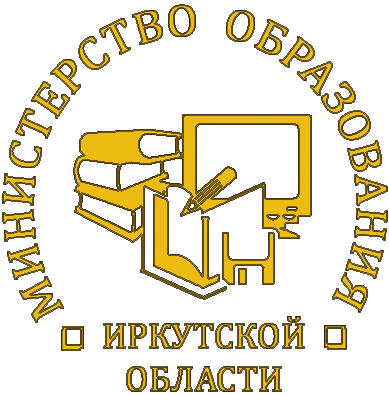 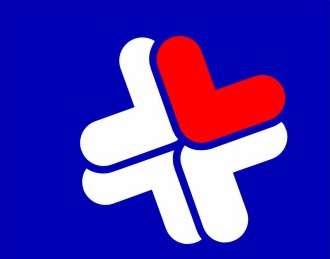 Настоящие Методические рекомендации по подготовке и проведению социально-психологического тестирования (далее – СПТ) лиц, обучающихся в общеобразовательных организациях и профессиональных образовательных организациях, а также в образовательных организациях высшего образования, расположенных на территории Иркутской области (далее – Методические рекомендации), разработаны в соответствии с Федеральным законом от 7 июня 2013г. № 120-ФЗ «О внесении изменений в отдельные законодательные акты Российской Федерации по вопросам профилактики незаконного потребления наркотических средств и психотропных веществ» (Приложение 1).На основании письма Министерства просвещения Российской Федерации от 03.07.2019г № 07-4416, поручения Государственного антинаркотического комитета (далее – ГАК; протокол ГАК от 11.12.2017г № 35) в 2019 году во всех образовательных организациях Российской Федерации была внедрена Единая методика социально-психологического тестирования обучающихся (далее ЕМ СПТ, Методика), разработанная Департаментом государственной политики в сфере защиты прав детей Министерства просвещения Российской Федерации.В основу ЕМ СПТ положен методический комплекс для выявления вероятностных предикторов возможного вовлечения школьников в зависимое поведение, разработанный в МГУ им. М.В.Ломоносова в 2015г и доработанный сотрудниками ФГБНУ «Центр защиты прав и интересов детей».В соответствии с пунктом 2.7. Протокола ГАК от 24.12.2018г № 39, органам исполнительной власти, осуществляющим государственное управление в сфере образования, рекомендовано обеспечить проведение социально-психологического тестирования лиц, обучающихся в образовательных организациях, в 2019-2020 учебном году с использованием ЕМ СПТ.ЕМ СПТ была внедрена в систему образования Иркутской области в прошлом учебном году и, несмотря на трудности, была успешно реализована во всех (100%) образовательных организациях. 72% обучающихся общеобразовательных организаций, профессиональных образовательных организаций, в том числе высшего образования, расположенных на территории Иркутской области, приняли участие в ЕМ СПТ. Методика показала свою эффективность и универсальность. Цель тестирования - раннее выявление незаконного потребления наркотических средств и психотропных веществ определена Федеральным законом от 07.06.2013 N120-ФЗ «О внесении изменений в отдельные законодательные акты Российской Федерации по вопросам профилактики незаконного потребления наркотических средств и психотропных веществ» (далее – Федеральный закон 120-ФЗ).ЕМ СПТ предназначена для выявления латентной и явной рискогенности социально-психологических условий, формирующих психологическую готовность к аддиктивному (зависимому) поведению у лиц подросткового и юношеского возраста. Данная методика осуществляет оценку вероятности вовлечения в аддиктивное поведение на основе соотношения факторов риска и факторов защиты, воздействующих на обследуемых. Выявляет повышенную и незначительную вероятность вовлечения в зависимое поведение. Как показал опыт, методика позволяет осуществлять оценку вероятности суицидального поведения и иных отклонений в поведении.Пункт 2 статьи 53.1 Федерального Закона 120-ФЗ дает право органам местного самоуправления, организациям независимо от организационно-правовых форм и форм собственности участвовать в мероприятиях по профилактике незаконного потребления наркотических средств и психотропных веществ, наркомании, которые проводятся в установленном порядке федеральными органами исполнительной власти, органами государственной власти субъектов Российской Федерации, а также самостоятельно разрабатывать и реализовывать комплексы таких мероприятий в соответствии с законодательством Российской Федерации.В абзаце 3 статьи 53.3 Федерального Закона 120-ФЗ организация профилактики незаконного потребления наркотических средств и психотропных веществ, наркомании, в том числе осуществление иных, установленных законодательством Российской Федерации и законодательством субъектов Российской Федерации полномочий, отнесена к полномочиям органов государственной власти субъектов Российской Федерации в сфере профилактики незаконного потребления наркотических средств и психотропных веществ, наркомании.Организация СПТ обучающихся в целях раннего выявления незаконного потребления наркотических средств и психотропных веществ Закон возлагает на образовательные организации.В 2020 году Министерством просвещения Российской Федерации и Министерством образования и науки Российской Федерации внесены изменения в нормативные акты, регулирующие проведение СПТ в системе образования. Издан совместный приказ Министерства просвещения Российской Федерации и Министерства образования и науки Российской Федерации от 20 февраля 2020 года № 60/240 «О признании утратившими силу некоторых приказов Министерства образования и науки Российской Федерации по вопросу проведения социально-психологического тестирования обучающихся» (Приложение 2). Приказом Министерства просвещения Российской Федерации от 20 февраля 2020 года № 59 «Об утверждении Порядка проведения социально-психологического тестирования обучающихся в общеобразовательных организациях и профессиональных образовательных организациях» (Приложение 3) и приказом Министерства образования и науки Российской Федерации от 20 февраля 2020 года № 239 «Об утверждении Порядка проведения социально-психологического тестирования обучающихся в образовательных организациях высшего образования» (Приложение 4) внесены ряд изменений и дополнений:уточнен возраст участников тестирования - тестирование проводится в отношении обучающихся, достигших возраста 13-ти лет, начиная с 7 класса обучения в общеобразовательной организации;уточнена форма проведения тестирования - она определяется образовательной организацией, проводящей тестирование, может быть как бланковой (на бумажных носителях), так и компьютерной (в электронной форме);разрешено размещение обезличенных заполненных анкет на внешних носителях информации;уточнен состав комиссии, обеспечивающей организационно-техническое сопровождение тестирования в образовательной организации: численность Комиссии составляет не менее трех работников образовательной организации. В ее состав должны входить лица, ответственные за оказание социально-педагогической и (или) психологической помощи обучающимся;изменено требование к комплектации результатов после окончания тестирования: результаты тестирования группируются по классам (группам), в которых обучаются участники тестирования, а не по возрастам;тестирование осуществляется ЕЖЕГОДНО в соответствии с распорядительным актом руководителя образовательной организации, проводящей тестирование;уточнена информация, указываемая на лицевой стороне пакета с результатами тестирования: наименование образовательной организации, её местонахождение; количество обучающихся, принявших участие в тестировании, а также класс (группа), в котором они обучаются; дата и время проведения тестирования; подписи всех членов Комиссии с расшифровкой фамилии, имени и отчества;изменен срок предоставления руководителем образовательной организации акта передачи результатов тестирования в региональный орган исполнительной власти, осуществляющий государственное управление в сфере образования (в Иркутской области – региональному оператору тестирования): В ТЕЧЕНИИ 3-Х РАБОЧИХ ДНЕЙ со дня проведения тестирования;изменен срок хранения информированных согласий на прохождение тестирования - до момента отчисления обучающегося из образовательной организации, проводящей тестирование;СРОК хранения результатов тестирования определяется органом исполнительной власти, осуществляющим государственное управление в сфере образования (в Иркутской области – региональным оператором тестирования);рекомендации для региональных органов исполнительной власти, осуществляющих государственное управление в сфере образования, по составлению итогового акта результатов тестирования (в Иркутской области – регионального оператора тестирования): адрес образовательных организаций; количество обучающихся, подлежащих тестированию;  количество участников тестирования, их класс (группа); дата проведения тестирования; количество обучающихся, имеющих риск потребления наркотических средств и психотропных веществ; информация о распределении образовательных организаций, проводящих СПТ, исходя из численности обучающихся с максимальным количеством обучающихся группы риска.Без изменений остались следующие требования:КОНФИДЕНЦИАЛЬНОСТЬ. Руководитель образовательной организации обеспечивает соблюдение конфиденциальности проведения тестирования и хранения результатов;ДОБРОВОЛЬНОСТЬ. Тестирование обучающихся, достигших возраста пятнадцати лет, проводится при наличии их информированных согласий в письменной форме об участии в тестировании. Тестирование обучающихся, не достигших возраста пятнадцати лет, проводится при наличии информированного согласия одного из родителей или иного законного представителя.
В связи со значительными этнокультурными региональными различиями нормирование – расчет критериев оценки результатов, получаемых при тестировании, для субъектов Российской Федерации производится индивидуально на основе анализа данных репрезентативных выборок. Данный расчет будет осуществляться в 2020 году электронной программой тестирования автоматически. Раннее выявление незаконного потребления наркотических средств и психотропных веществ обучающимися в общеобразовательных организациях и профессиональных образовательных организациях, а также в образовательных организациях высшего образования проводится в два этапа:Социально-психологическое тестирование. Профилактические медицинские осмотры (Приложение 5). Этапы взаимосвязаны и последовательны. Социально-психологическое тестирование в 2020-2021 учебном году проводиться с использованием единой методики (ЕМ СПТ), что не противоречит Приказу Министерства просвещения Российской Федерации от 20 февраля 2020 года № 59 и приказу Министерства образования и науки Российской Федерации от 20 февраля 2020 года № 239.ЕМ СПТ представлена в трех формах:Форма «А-110» содержит 110 утверждений, для тестирования обучающихся 7 – 9 классов.Форма «В-140» содержит 140 утверждений для тестирования обучающихся 10 – 11 классов.Форма «С-140» содержит 140 утверждений для тестирования студентов профессиональных образовательных организаций и образовательных организаций высшего образования.* Так как в 7-ом классе обучаются дети, не достигшие возраста 13 лет, рекомендуем предложить принять участие в электронном тестировании по форме «А-110» обучающимся с 12 лет, то есть, всему классу. При проведении мотивационной разъяснительной компании в образовательной организации, важно сделать акцент на то, что результаты, полученные в ходе социально-психологического тестирования по ЕМ СПТ, помогут улучшить социально-психологический климат в детском коллективе и повысить уровень психологических защитных механизмов подростков в случае возникновения в их жизни социально-неблагоприятных факторов. Согласно письму Министерства просвещения Российской Федерации от 29.08.2019г. №ТС-2035/07 ЕМ СПТ рекомендовано проводить среди обучающихся и воспитанников, осваивающих адаптированные основные общеобразовательные программы, реализуемые для глухих, слабослышащих, позднооглохших, слепых, слабовидящих, с тяжелыми нарушениями речи, нарушениями опорно-двигательного аппарата, с задержкой психического развития, с умственной отсталостью, с расстройствами аутистического спектра, со сложными дефектами. Результаты социально-психологического тестирования рекомендуется использовать в качестве диагностического компонента воспитательной деятельности образовательной организации. Данные, полученные с помощью ЕМ СПТ, дают возможность оказания обучающимся своевременной адресной психолого-педагогической помощи. На основании результатов ЕМ СПТ рекомендуется разрабатывать индивидуальные или групповые профилактические программы для обучающихся с показателями повышенной вероятности вовлечения в зависимое поведение.ЕМ СПТ не используется для оформления заключений о наркотической или иной зависимости респондента.ЕМ СПТ полностью или какая-либо ее часть не может находиться в открытом доступе для всеобщего ознакомления.Принципы ЕМ СПТ.Научность. Все результаты и выводы, получаемые с помощью методики, формируются на основе научных подходов и подтверждаются статистическими методами обработки данных.Конфиденциальность (для формата ЕМ СПТ). Каждому обучающемуся, принимающему участие в тестировании, присваивается индивидуальный код участника, который делает невозможным персонификацию данных. Список индивидуальных кодов и соответствующих им фамилий хранится в единственном экземпляре в образовательной организации в соответствии с Федеральным законом от 27 июля 2007 г. № 152-ФЗ «О персональных данных».Добровольность. Тестирование обучающихся проводится при наличии информированных согласий в письменной форме об участии в тестировании (далее – информированное согласие) самих обучающихся достигших пятнадцатилетнего возраста, либо одного из родителей или законного представителя, если обучающийся не достиг данной возрастной категории.Достоверность. В методике используется трехступенчатый алгоритм селекции недостоверных ответов, что позволяет исключить результаты обучающихся, отвечающих на вопросы не откровенно или формально. Принцип развития. По итогам использования ЕМ СПТ в образовательных организациях субъектов Российской Федерации, не исключаются уточнения и изменения в перечне исследуемых показателей и алгоритмах обработки результатов.Принцип единообразия проведения. С целью получения достоверных сопоставимых результатов процедура проведения методики должна соответствовать единому стандарту проведения.Тестирование обучающихся, достигших возраста пятнадцати лет, проводиться при наличии информированных согласий в письменной форме об участии в тестировании (далее информированное согласие). Тестирование обучающихся, не достигших возраста пятнадцати лет, проводится при  наличии информированного согласия одного из родителей или законного представителя.Организация социально-психологического тестирования особых категорий обучающихся (с особыми образовательными потребностями, детей – сирот, детей, оставшихся без попечения родителей) осуществляется в соответствии со статьей 53.4 Федерального закона от 8 января 1998 г. № 3-ФЗ «О наркотических средствах и психотропных веществах», в соответствии с которой освобождение особых категорий обучающихся (с особыми образовательными потребностями, детей-сирот и детей, оставшихся без попечения родителей) не предусмотрено. Проводится ЕМ СПТ на общих основаниях при наличии добровольных информированных согласий законных представителей обучающихся, не достигших 15 лет и добровольных информированных согласий обучающихся старше 15-лет.  Задачи образовательной организации (муниципальной, государственной, частной, ведомственной, федеральной).Включить проведение СПТ в план воспитательной работы (сентябрь – проведение, ноябрь - корректировка программ воспитания и планов на уровне ОО; организация индивидуальной коррекционной работы для психолога и т.д.);Разработать план проведения ЕМ СПТ с учетом информационно-мотивационной компании для педагогов, обучающихся и родителей, а также графика тестирования обучающихся, утвержденного региональным оператором.Внести дополнения в локальный акт образовательной организации о конфиденциальной информации, включить в перечень информации, относящейся к конфиденциальной, результаты социально-психологического тестирования и определить список лиц, имеющих доступ к данной информации. Издать приказ о проведении тестирования (назначить ответственного; сроки; определить возрастную группу обучающихся, подлежащих тестированию; создать комиссию, обеспечивающую организационно-техническое сопровождение тестирования).Определить круг работников образовательной организации, имеющих различные уровни доступа к результатам социально - психологического тестирования. За разглашение персональных данных наступает ответственность предусмотренная законодательством Российской Федерации.Обеспечить обмен оперативной информацией с муниципальным оператором (куратором) по проведению тестирования.Провести разъяснительную работу о цели, особенностях процедуры, роли в воспитательном процессе социально-психологического тестирования на собрании педагогического коллектива.Провести разъяснительную работу о процедуре тестирования на школьных/ классных и родительских собраниях (в рамках информационно-мотивационной компании).Получить добровольные информированные согласия на участие в социально-психологическом тестировании и, отдельно, на участие в профилактическом медицинском осмотре. Отказы от участия в СПТ получить в письменной форме.Утвердить поименные списки обучающихся на основе информированных согласий, присвоить участникам индивидуальные идентификационные номера в соответствие инструкции регионального оператора. Кодирование участников осуществляет лицо, ответственное за данную функцию по приказу. Утвердить график тестирования в компьютерном классе (кабинете).Обеспечить бесперебойную работу ИТС «Интернет» на период проведения электронного тестирования.Авторизоваться на сайте, получить коды доступа для сеанса тестирования (при электронной форме ЕМ СПТ).Обеспечить техническую возможность для проведения тестирования в электронной форме ЕМ СПТ.Организовать тестирование с использованием ЕМ СПТ (в электронной форме, в исключительных случаях - в бумажной форме).Осуществлять мониторинг прохождения тестирования (в традиционном формате и в формате ЕМ СПТ), своевременно реагировать на возникающие проблемы и трудности.Заполнить отчетные формы по итогам тестирования.Обеспечить обратную связь обучающимся (родителям) по результатам тестирования.Обеспечить конфиденциальность и невозможность несанкционированного доступа при хранении и использовании документов и персональных данных (списков и кодов учащихся, добровольных информированных согласий). Хранение данных на электронном носителе осуществляется в деперсонифицированном виде.Провести группировку и пакетирование добровольных информированных согласий в соответствии с требованиями к сохранности данных по классам (группам).Утвердить план коррекционной и профилактической работы по результатам СПТ, как части плана воспитательной работы.Приступить к реализации плана коррекционной и профилактической работы.Произвести передачу результатов социально-психологического тестирования в определенные министерством здравоохранения Иркутской области учреждения здравоохранения по Актам передачи результатов социально-психологического тестирования обучающихся для прохождения профилактического медицинского осмотра;Оказать помощь учреждениям здравоохранения в организации профилактических медицинских осмотров обучающихся в рамках межведомственного взаимодействия; Осуществлять, при необходимости, контроль безопасности доставки обучающихся в определенную организацию здравоохранения для прохождения профилактического медицинского осмотра (II этапа тестирования);Дать оценку эффективности профилактической работы в образовательной организации в целом, а также в детских коллективах, обучающихся (класс, группа, параллель, курс).Направить Региональному оператору (муниципальному куратору) обобщенные по организации сведения по установленным формам в установленные сроки; Осуществлять иные функции и полномочия, необходимые для организации и проведения тестирования в образовательных организациях.Задачи муниципального органа управления в сфере образования. Оказание помощи подведомственным образовательным организациям в организации и проведении ЕМ СПТ обучающихся.Оказание помощи в техническом сопровождении электронного формата ЕМ СПТ, а также в обеспечении всем обучающимся, принимающим участие в СПТ, доступа к ПК для электронного тестирования (организация подвоза, согласование расписания компьютерных классов и кабинетов, обеспечение договоренности с государственными образовательными организациями, расположенными на территории муниципалитета и имеющими в наличии необходимое количество компьютерной техники, «Интернет» и т.д.). Осуществление мониторинга и контроля исполнения Федерального закона 120-ФЗ всеми подведомственными общеобразовательными организациями.Оказание помощи подведомственным общеобразовательным организациям по взаимодействию с органами здравоохранения по подготовке к проведению профилактических медицинских осмотров обучающихся, в том числе по организации подвоза обучающихся.Оценка общего по муниципалитету контингента обучающихся с высокой вероятностью вовлечения в зависимое поведение.Оценка эффективности профилактической работы на уровне муниципалитета в разрезе подведомственных образовательных организаций.Внесение изменений в муниципальный план воспитательной работы с учетом результатов социально-психологического тестирования.Реализация муниципального плана воспитательной работы. Корректировка муниципальных программ (планов) профилактической работы.Сбор, обработка, анализ и передача сведений по муниципалитету региональному оператору в установленные сроки.Для эффективной организации тестирования в муниципальных общеобразовательных организациях муниципальным органам управления образованием рекомендовано определить ответственное лицо – муниципального оператора/куратора тестирования. Муниципальный оператор/куратор в целях обеспечения качественной организации процедуры тестирования в подведомственных общеобразовательных организациях осуществляет следующие полномочия: обеспечивает качественную организацию и проведение тестирования в подведомственных муниципальных общеобразовательных организациях;транслирует в подведомственные общеобразовательные организации информацию от министерства образования Иркутской области и Регионального оператора;собирает и обобщает результаты социально-психологического тестирования по установленным Региональным оператором формам;осуществляет взаимодействие с органами здравоохранения по организации профилактических медицинских осмотров обучающихся, контролирует передачу подведомственными общеобразовательными организациями результатов социально-психологического тестирования в определенные министерством здравоохранения Иркутской области учреждения здравоохранения по Актам передачи результатов социально-психологического тестирования обучающихся для прохождения профилактического медицинского осмотра;обеспечивает участие в тестировании обучающихся малокомплектных и удаленных общеобразовательных организаций, обучающихся, находящихся на домашнем обучении, достигших возраста тестирования;осуществляет контроль безопасности подвоза обучающихся, в том числе малокомплектных и отдаленных общеобразовательных организаций в места проведения тестирования, в том числе в территориальные организации здравоохранения для прохождения профилактического медицинского осмотра (II этапа тестирования);оказывает помощь подведомственным образовательным организациям в согласовании с государственными образовательными организациями, расположенными на территории муниципалитета, графика проведения электронного тестирования в их компьютерных классах, если муниципальные образовательные организации таковых не имеют; направляет обобщенные по муниципалитету сведения Региональному оператору по установленным формам в установленные сроки;осуществляет иные функции и полномочия, необходимые для качественной организации и проведения тестирования в муниципальных общеобразовательных организациях.Муниципальный оператор несет ответственность за своевременность, достоверность и полноту передачи Региональному оператору тестирования сведений о результатах проведения тестирования в подведомственных (муниципальных) общеобразовательных организациях.Для организации социально-психологического тестирования в общеобразовательных организациях и профессиональных образовательных организациях, а также в образовательных организациях высшего образования, расположенных на территории Иркутской области, министерство образования Иркутской области назначает регионального оператора тестирования (далее – Региональный оператор).Региональный оператор в целях обеспечения качественной организации процедуры тестирования в общеобразовательных организациях, расположенных на территории Иркутской области, осуществляет следующие полномочия:определяет единый формат тестирования на территории Иркутской области (электронный, на бумажных носителях), а также сроки проведения ЕМ СПТ, отчетные формы, сроки предоставления отчетности и т.д.;разрабатывает электронную тестовую оболочку, которая позволяет присваивать индивидуальные коды обучающимся, а также осуществлять нормирование, проведение и обработку результатов СПТ в автоматическом режиме;модифицирует электронную тестовую оболочку ЕМ СПТ для проведения электронного тестирования учащихся 7 – 9 классов, учащихся 10 – 11 классов, студентов профессиональных образовательных организаций и образовательных организаций высшего образования с учетом изменений, вносимых правообладателем методики – Министерством просвещения РФ, либо разработок Министерства образования и науки РФ;проводит консультационную и просветительскую деятельность по организации и проведению тестирования в образовательных организациях, расположенных на территории Иркутской области;заключает (при необходимости) соглашения с ОГКУ «Центр профилактики наркомании» министерства по физической культуре, спорту и молодежной политике Иркутской области об оказании содействия в проведении тестирования в федеральных государственных общеобразовательных организациях, расположенных на территории Иркутской области;координирует, методическое, консультационное сопровождение внедрения ЕМ СПТ обучающихся образовательных организаций Иркутской области в 2019-2020 учебном году;осуществляет техническое сопровождение функционирования электронной системы тестирования;формирует реестр образовательных организаций, распложенных на территории Иркутской области, обучающихся которых подлежат тестированию для обеспечения электронного тестирования;разрабатывает инструкции для обеспечения проведения ЕМ СПТ;проводит обучающие вебинары для лиц, ответственных за проведение ЕМ СПТ в образовательных организациях, информирует родительскую общественность о целях, задачах, принципах, порядке проведения ЕМ СПТ;обеспечивает образовательные организации рекомендациями по проведению информационно-мотивационной компании для педагогических работников, обучающихся, родителей/законных представителей (модернизация имеющихся материалов с учетом требований ЕМ СПТ);формирует календарный план проведения СПТ обучающихся образовательных организаций Иркутской области в текущем учебном году (Циклограмма проведения СПТ по единой методике (ЕМ СПТ) в образовательной организации (ОО);разрабатывает график проведения СПТ;осуществляет контроль за проведением СПТ в образовательных организация Иркутской области;формирует рейтинг образовательных организаций по количеству обучающихся с повышенной вероятностью формирования зависимого поведения (в процентном соотношении);разрабатывает дополнительные меры по профилактике немедицинского потребления обучающимися наркотических средств и психотропных веществ по результатам СПТ;собирает сводную информацию от муниципальных операторов/кураторов о результатах тестирования в подведомственных общеобразовательных организациях на территории муниципалитетов, а также сводную информацию о результатах тестирования в федеральных, государственных, частных, ведомственных образовательных организациях, расположенных на территории Иркутской области (с помощью ОГКУ «Центр профилактики наркомании» по договоренности);обрабатывает и анализирует полученную информацию о результатах тестирования, запрашивает необходимые для уточнения сведения посредством телефонной и электронной связи;публикует отчет о результатах тестирования на официальном сайте, направляет отчеты и сведения о фактах нарушения (неисполнения) федеральных правовых актов в министерство образования Иркутской области, руководителям муниципальных органов управления в сфере образования, надзорным органам;осуществляет иные функции и полномочия, необходимые для организации и качественного проведения тестирования в общеобразовательных организациях, расположенных на территории Иркутской области.Контроль за исполнением Федерального закона от 07.06.2013 N 120-ФЗ «О внесении изменений в отдельные законодательные акты Российской Федерации по вопросам профилактики незаконного потребления наркотических средств и психотропных веществ», приказа Министерства просвещения Российской Федерации от 20 февраля 2020 года № 59 «Об утверждении Порядка проведения социально-психологического тестирования обучающихся в общеобразовательных организациях и профессиональных образовательных организациях» (приложение 3) и приказа Министерства образования и науки Российской Федерации от 20 февраля 2020 года № 239 «Об утверждении Порядка проведения социально-психологического тестирования обучающихся в образовательных организациях высшего образования» в образовательной организации осуществляет руководитель образовательной организации.Тестирование в образовательной организации осуществляется в соответствии с настоящими рекомендациями. Ответственность за сохранение аутентичности оригиналу ЕМ СПТ, соответствие стандарту и порядку проведения несут органы исполнительной власти субъектов Российской Федерации, ответственные за реализацию государственной политики в сфере образования.Руководитель образовательной организации издает следующие распорядительные акты:Приказ о подготовке и проведении СПТ в текущем учебном году (издается ежегодно) (Приложение 6).Приказ о создании Комиссии, обеспечивающей организационно-техническое сопровождение СПТ, и об утверждении ее состава (издается ежегодно) (Приложение 7).Приказ о внесении дополнений в Положение образовательной организации о конфиденциальной информации в части результатов социально-психологического тестирования обучающихся.*При отсутствии в образовательной организации Положения о конфиденциальной информации руководителям образовательной организации необходимо разработать данный локальный акт и утвердить документ в соответствии с требованиями. Руководителю образовательной организации необходимо определить место и сроки хранения результатов тестирования и соблюдение их конфиденциальности. Определить ответственных за хранение данных на электронных носителях (в деперсонифицированном виде). Приказом определить круг работников образовательной организации, имеющих различные уровни доступа к результатам СПТ.Руководитель образовательной организации, кураторы, члены Комиссии, лица проводящие тестирование несут ответственность за разглашение конфиденциальной информации, предусмотренную действующим законодательством Российской Федерации.В установленные распорядительным актом сроки в образовательной организации проводится информационно-мотивационная, разъяснительная работа с обучающимися, родителями (законными представителями) и педагогами. В рамках подготовки к СПТ разъясняются цели, задачи, принципы, этапы, условия тестирования, его продолжительность и т.д. (см. «Методические рекомендации по проведению разъяснительной работы с родителями и обучающимися в целях предупреждения отказа от участия в социально-психологическом тестировании на предмет раннего выявления незаконного потребления наркотических средств и психотропных веществ»). Особое внимание уделяется мерам, направленным на защиту конфиденциальной информации, полученной в результате тестирования по ЕМ СПТ. После информирования родителей (законных представителей) и обучающихся руководитель образовательной организации организует сбор добровольных информированных согласий (отказов) с родителей (законных представителей) обучающихся, не достигших возраста 15 лет, либо добровольных информированных согласий (отказов) с обучающихся, достигших возраста 15 лет, на участие в СПТ и профилактическом медицинском осмотре, направленном на раннее выявление немедицинского потребления наркотических средств и психотропных веществ (Приложения 8,9,10,11).* Наличие письменного отказа свидетельствует о проведённой разъяснительной работе.На основании полученных добровольных информированных согласий на проведение СПТ издаются следующие распорядительные акты:Приказ об утверждении поименных списков, обучающихся для проведения СПТ, направленного на раннее выявление немедицинского потребления наркотических средств и психотропных веществ (Приложение 12).Приказ об утверждении расписания СПТ по классам (группам) и кабинетам (аудиториям) с назначением ответственных лиц из числа членов Комиссии (Приложение 13). При проведении ЕМ СПТ в каждой аудитории присутствует член Комиссии, допускается присутствие в аудитории в качестве наблюдателей родителей (законных представителей) обучающихся, участвующих в тестировании. Перед началом проведения ЕМ СПТ члены Комиссии проводят инструктаж обучающихся. В целях получения достоверных сведений во время инструктажа внимание обучающихся акцентируется на:конфиденциальности социально-психологического тестирования;продолжительности тестирования;необходимости выбора всего одного варианта ответа из предложенных в тесте.Перед началом проведения ЕМ СПТ педагог-психолог, входящий в состав Комиссии, зачитывает инструкцию и предлагает перейти к тестированию.Индивидуальный код и пароль для авторизации выдается каждому обучающемуся лично в руки на отдельном листе непосредственно после проведения инструктажа.  Если проведение ЕМ СПТ в электронном формате не представляется возможным (в исключительных случаях), тест проводится на бумажных носителях, которые распечатываются заранее: Форма «А-110» для тестирования обучающихся 7 – 9 классов, Форма «В-140» для тестирования обучающихся 10 – 11 классов, Форма «С-140» для тестирования студентов профессиональных образовательных организаций и образовательных организаций высшего образования. Для проведения бланкового тестирования (бумажный носитель) необходимо распечатать текст опросника и бланк ответов. Количество бланков ответов должно соответствовать количеству тестируемых. Бланк ответа предназначен для внесения респондентом своих ответов в цифровой форме и является одноразовым. Количество же распечатанных текстов опросника может быть ограниченным и использоваться многократно с условием, что каждой в группе тестируемых у каждого респондента будет свой текст. Каждому обучающемуся в случае бланкового тестирования также присваивается индивидуальный код в соответствие инструкции регионального оператора.Стандартное обращение педагога-психолога (психолога) к обследуемым перед началом тестирования:«Каждый человек в жизни сталкивается с трудностями, рисками, но все их преодолевают по-разному. В условиях трудных жизненных ситуаций нужно проявлять психологическую устойчивость. Научиться этому можно, если хорошо в себе разобраться. Тест выявит степень вашей психологической устойчивости в трудных жизненных ситуациях. И чем откровеннее будут ваши ответы, тем точнее вы получите результат. Конфиденциальность личных данных гарантируется. После обработки теста вы получите общее представление о своей психологической устойчивости. Те, кого заинтересует более подробная информация о своем внутреннем мире, могут подойти ко мне отдельно».Далее предъявляется стимульный материал и бланк для ответов с инструкцией по его заполнению. В целях стандартизации процедуры важно инструкцию воспроизводить дословно (при необходимости несколько раз) для обеспечения корректного заполнения бланков. После проведения бланкового тестирования лицо, ответственное за СПТ, производит обработку ответов и занесение их в exel-файл на флэаш-карту (отдельно по каждому респонденту). На данном этапе ВАЖНО внести сведения в таблицу без искажений. После завершения работы с таблицей информация направляется региональному оператору напрямую в соответствие инструкции.  При использовании электронного формате проведения СПТ инструкция также должна быть воспроизведена без дополнений и изменений.По завершении ЕМ СПТ, члены Комиссии комплектуют обезличенные заполненные анкеты (опросные листы) на бумажном носителе, а в случае заполнения анкет (опросных листов) в электронной форме допускается их размещение на внешних носителях информации. Результаты тестирования бланкового тестирования группируются по классам (по группам) и упаковываются членами Комиссии в пакеты. *В  пакеты так же прикладываются: списки обучающихся, добровольные информированные согласия, приказ об утверждении поименных списков и присвоении индивидуальных кодов обучающимся для проведения социально-психологического тестированияНа лицевой стороне пакетов с результатами тестирования указываются наименование образовательной организации, проводящей тестирование, а также класс (группа), в котором они обучаются, дата и время проведения тестирования; ставятся подписи всех членов Комиссии с расшифровкой фамилии, имени и отчества (при наличии). Комиссия составляет АКТ передачи результатов СПТ обучающихся на хранение в образовательной организации (Приложение 14). Пакеты передаются лицу, ответственному за хранение, которое в Акте визирует подписью факт передачи.Руководители муниципальных образовательных организаций, проводящих тестирование, в течение суток с момента проведения тестирования обеспечивают направление Акта передачи результатов в муниципальный орган управления образованием (Муниципальному оператору), на территории которого находится образовательная организация. Передача Актов возможна как на бумажном носителе, так и в сканированном электронном виде. Результаты социально-психологического тестирования обучающихся муниципальных образовательных организаций направляются Муниципальному оператору в виде сводной таблицы (Приложение 15). Муниципальный оператор составляет АКТ и передает обобщенные по муниципалитету результаты социально-психологического тестирования Региональному оператору в двухдневный срок (Приложения 16,17).Передача Акта осуществляется в сканированном электронном виде на адрес почты: cpnn@bk.ru с пометкой «Результаты СПТ (наименование МО)».Руководители государственных, частных, ведомственных и федеральных образовательных организаций, в отношении которых министерство образования Иркутской области не является учредителем, расположенных на территории Иркутской области, в трехдневный срок с момента проведения тестирования обеспечивают направление Актов передачи результатов тестирования Региональному оператору (Приложения 18,19). Передача Акта осуществляется в сканированном электронном виде на адрес почты: cpnn@bk.ru с пометкой «Результаты СПТ (наименование образовательной организации)».Результаты социально-психологического тестирования обучающихся государственных, частных, ведомственных и федеральных образовательных организаций, в отношении которых министерство образования Иркутской области не является учредителем, расположенных на территории Иркутской области, направляются в виде сводной таблицы (Приложение 20) в сканированном электронном виде.Обратная связь по результатам ЕМ СПТ респондентам ВЫДАЕТСЯ только педагогом-психологом (психологом).Обратная связь при недостоверных ответах не содержит заключений относительно личностных особенностей респондентов. Она описывает возможные затруднения в деятельности при работе с тестом. Причинами недостоверных ответов могут быть как одно конкретное затруднение, так и комплекс из нескольких затруднений. *Психологу рекомендуется более подробно изучить ответы испытуемого и сделать заключение о причинах недостоверных ответов на основе имеющихся данных. Кроме того, в дополнение к анализу ответов, с респондентами, имеющими недостоверные результаты, рекомендуется провести стандартизированное интервью, что позволит более точно определить причину недостоверных ответов.Обратная связь при достоверных ответах не является интерпретацией индивидуальных результатов теста. Она отличается высокой степенью обобщенности и служит для удовлетворения интереса респондента к результатам тестирования. Использование обобщенных формулировок в обратной связи не случайно. Такой подход вызван возможными организационно-смысловыми рисками при проведении СПТ:вольная трактовка психологических терминов респондентами и их родителями; неправильное, искаженное понимание психологических терминов приводит к остро негативной реакции на результаты тестирования, нежеланию сотрудничать; подавляющее большинство родителей, получивших результат о высокой вероятности вовлечения их детей в зависимое поведение, относятся к результатам критически, ставят под сомнение методику и ее результаты, вплоть до их прямого отрицания; при получении результата о высокой вероятности вовлечения ребенка в зависимое поведение, результат может быть воспринят как отрицательная характеристика не только ребенка, но и как низкая оценка воспитательных усилий родителя, что актуализирует психологические защитные механизмы родителей и может привести к возникновению конфликтных ситуаций, формированию негативного отношения к тестированию;в связи со спецификой подросткового и юношеского возраста возможно сообщение результатов тестирования третьим лицам, сравнение персональных результатов респондентов между собой; такое поведение может привести к разглашению персональных данных, неправильному пониманию результатов тестирования и навешиванию «ярлыков».Представленные выше аргументы привели к исключению индивидуальных интерпретаций результатов теста при массовом тестировании и замене их обобщенной обратной связью. Из обратной связи исключены количественные показатели во избежание сравнения результатов между тестируемыми. Все формулировки носят исключительно качественный (несравнимый между собой) характер.Вместе с тем, обобщенная обратная связь не исключает получение респондентом и его родителями интерпретаций индивидуальных результатов на консультации у психолога. Каждая обратная связь при достоверных ответах заканчивается предложением обратиться к психологу за более полной информацией.По описанным выше причинам обратная связь строится на обсуждении такой интегральной личностной характеристики как психологическая устойчивость в трудных жизненных ситуациях. Результаты ЕМ СПТ позволяют сформировать заключения двух видов:о «повышенной вероятности вовлечения»; о «незначительной вероятности вовлечения».По окончании проведения ЕМ СПТ результаты первого этапа передаются по Акту передачи результатов СПТ обучающихся для прохождения профилактического медицинского осмотра (Приложение 21) в территориальные организации здравоохранения, определенные министерством здравоохранения Иркутской области. К результатам СПТ также относятся: приказ об утверждении поименных списков, обучающихся для проведения профилактического медицинского осмотра, направленного на раннее выявление немедицинского потребления наркотических средств и психотропных веществ (Приложение 22);добровольное информирование согласие родителя (законного представителя) обучающегося, не достигшего возраста 15 лет на участие в профилактическом медицинском осмотре, направленном на раннее выявление немедицинского потребления наркотических средств и психотропных веществ (Приложение 10);добровольное информирование согласие обучающегося, достигшего возраста 15 лет, на участие в профилактическом медицинском осмотре, направленном на раннее выявление немедицинского потребления наркотических средств и психотропных веществ (Приложение 11).У образовательной организации есть право организовать профилактический медицинский осмотр обучающихся независимо от социально-психологического тестирования (статья 53.4. пункт 5. Федерального Закона 120-ФЗ). В этом случае образовательной организации рекомендуется уведомить Учредителя и Регионального оператора за 7 дней до его начала.По итогам проведения социально-психологического тестирования руководитель издает приказ, вносит корректировки (изменения) в план воспитательной работы  (Приложение 23). ПриложенияПриложение 1.Федеральный закон от 07.06.2013 N 120-ФЗ «О внесении изменений в отдельные законодательные акты Российской Федерации по вопросам профилактики незаконного потребления наркотических средств и психотропных веществ»Образовательные учреждения будут организовывать социально-психологическое тестирование обучающихся в целях раннего выявления незаконного потребления наркотических средств и психотропных веществ Подписан Закон, регламентирующий проведение профилактики незаконного (немедицинского) потребления наркотических средств и психотропных веществ, наркомании, и введения системы раннего выявления употребления наркотических средств и психотропных веществ. Вводится принцип государственной поддержки деятельности организаций, которые осуществляют мероприятия по профилактике незаконного потребления наркотических средств и психотропных веществ, наркомании, мероприятия по медико-социальной реабилитации, социальной и трудовой реинтеграции лиц, потребляющих наркотические средства или психотропные вещества. Установлены полномочия федеральных органов исполнительной власти и органов государственной власти субъектов РФ в сфере профилактики незаконного потребления наркотических средств и психотропных веществ, наркомании. Раннее выявление незаконного потребления наркотических средств и психотропных веществ включает в себя социально-психологическое тестирование и профилактические медицинские осмотры обучающихся в общеобразовательных организациях и профессиональных образовательных организациях, а также образовательных организациях высшего образования. В случае выявления незаконного потребления наркотических средств и психотропных веществ обучающимся в результате социально-психологического тестирования или профилактического медицинского осмотра обучающийся направляется в специализированную медицинскую организацию или ее структурное подразделение, оказывающие наркологическую помощь (при наличии информированного согласия в письменной форме обучающегося, достигшего возраста 15 лет, либо информированного согласия в письменной форме одного из родителей или иного законного представителя обучающегося, не достигшего возраста 15 лет). Федеральный закон вступит в силу по истечении ста восьмидесяти дней после дня его официального опубликования.7 июня 2013 года N 120-ФЗРОССИЙСКАЯ ФЕДЕРАЦИЯФЕДЕРАЛЬНЫЙ ЗАКОНО ВНЕСЕНИИ ИЗМЕНЕНИЙВ ОТДЕЛЬНЫЕ ЗАКОНОДАТЕЛЬНЫЕ АКТЫ РОССИЙСКОЙ ФЕДЕРАЦИИПО ВОПРОСАМ ПРОФИЛАКТИКИ НЕЗАКОННОГО ПОТРЕБЛЕНИЯНАРКОТИЧЕСКИХ СРЕДСТВ И ПСИХОТРОПНЫХ ВЕЩЕСТВПринятГосударственной Думой15 мая 2013 годаОдобренСоветом Федерации29 мая 2013 годаСтатья 1Внести в Федеральный закон от 8 января 1998 года N 3-ФЗ "О наркотических средствах и психотропных веществах" (Собрание законодательства Российской Федерации, 1998, N 2, ст. 219; 2002, N 30, ст. 3033; 2003, N 2, ст. 167; N 27, ст. 2700; 2004, N 49, ст. 4845; 2005, N 19, ст. 1752; 2006, N 43, ст. 4412; N 44, ст. 4535; 2007, N 30, ст. 3748; N 31, ст. 4011; 2008, N 30, ст. 3592; N 48, ст. 5515; N 52, ст. 6233; 2009, N 29, ст. 3588, 3614; 2010, N 21, ст. 2525; N 31, ст. 4192; 2011, N 1, ст. 16, 29; N 15, ст. 2039; N 25, ст. 3532; N 49, ст. 7019, 7061; 2012, N 10, ст. 1166; N 53, ст. 7630) следующие изменения:1) в абзаце восемнадцатом статьи 1 слова "профилактика наркомании" заменить словами "профилактика незаконного потребления наркотических средств и психотропных веществ, наркомании";2) в статье 4:а) пункт 1 после слов «установление строгого контроля за оборотом наркотических средств, психотропных веществ и их прекурсоров»,  дополнить словами "раннее выявление незаконного потребления наркотических средств и психотропных веществ,";б) в пункте 2:абзац пятый изложить в следующей редакции:«приоритетность мер по профилактике незаконного потребления наркотических средств и психотропных веществ, наркомании, профилактике правонарушений, связанных с незаконным оборотом наркотических средств и психотропных веществ, особенно среди детей и молодежи, а также стимулирование деятельности, направленной на антинаркотическую пропаганду»;дополнить абзацем следующего содержания:«государственная поддержка деятельности организаций, которые осуществляют мероприятия по профилактике незаконного потребления наркотических средств и психотропных веществ, наркомании, мероприятия по медико-социальной реабилитации, социальной и трудовой реинтеграции лиц, потребляющих наркотические средства или психотропные вещества, либо оказывают финансовую помощь в осуществлении таких мероприятий, независимо от организационно-правовой формы указанных организаций»;3) дополнить главой VI.1 следующего содержания:Глава VI.1. ПРОФИЛАКТИКА НЕЗАКОННОГО ПОТРЕБЛЕНИЯНАРКОТИЧЕСКИХ СРЕДСТВ И ПСИХОТРОПНЫХ ВЕЩЕСТВ, НАРКОМАНИИСтатья 53.1. Организация профилактики незаконного потребления наркотических средств и психотропных веществ, наркомании1. Профилактику незаконного потребления наркотических средств и психотропных веществ, наркомании осуществляют:федеральные органы исполнительной власти;органы государственной власти субъектов Российской Федерации.2. Органы местного самоуправления, организации независимо от организационно-правовых форм и форм собственности, граждане имеют право участвовать в мероприятиях по профилактике незаконного потребления наркотических средств и психотропных веществ, наркомании, которые проводятся в установленном порядке федеральными органами исполнительной власти, органами государственной власти субъектов Российской Федерации, а также самостоятельно разрабатывать и реализовывать комплексы таких мероприятий в соответствии с законодательством Российской Федерации.Статья 53.2. Полномочия федеральных органов исполнительной власти в сфере профилактики незаконного потребления наркотических средств и психотропных веществ, наркоманииК полномочиям федеральных органов исполнительной власти в сфере профилактики незаконного потребления наркотических средств и психотропных веществ, наркомании относятся:разработка и реализация государственной политики в сфере профилактики незаконного потребления наркотических средств и психотропных веществ, наркомании;научно-методическое обеспечение в области профилактики незаконного потребления наркотических средств и психотропных веществ, наркомании;ведение пропаганды здорового образа жизни и нетерпимого отношения к незаконному потреблению наркотических средств и психотропных веществ, наркомании;выявление причин и условий незаконного потребления наркотических средств и психотропных веществ, наркомании и принятие мер по устранению таких причин и условий;установление единой государственной статистической отчетности в области функционирования системы профилактики незаконного потребления наркотических средств и психотропных веществ, наркомании;разработка и реализация долгосрочных (федеральных) целевых программ и ведомственных программ, направленных на осуществление мероприятий в сфере профилактики незаконного потребления наркотических средств и психотропных веществ, наркомании;осуществление иных установленных законодательством Российской Федерации полномочий.Статья 53.3. Полномочия органов государственной власти субъектов Российской Федерации в сфере профилактики незаконного потребления наркотических средств и психотропных веществ, наркомании.К полномочиям органов государственной власти субъектов Российской Федерации относится организация профилактики незаконного потребления наркотических средств и психотропных веществ, наркомании, в том числе:разработка, утверждение и реализация региональных программ, направленных на осуществление мероприятий в сфере профилактики незаконного потребления наркотических средств и психотропных веществ, наркомании;осуществление иных установленных законодательством Российской Федерации и законодательством субъектов Российской Федерации полномочий.Статья 53.4. Раннее выявление незаконного потребления наркотических средств и психотропных веществРаннее выявление незаконного потребления наркотических средств и психотропных веществ является одной из форм профилактики незаконного потребления наркотических средств и психотропных веществ, которая включает в себя:социально-психологическое тестирование обучающихся в общеобразовательных организациях и профессиональных образовательных организациях, а такжеобразовательных организациях высшего образованияпрофилактические медицинские осмотры обучающихся в общеобразовательных организациях и профессиональных образовательных организациях, а также образовательных организациях высшего образования.Раннее выявление незаконного потребления наркотических средств и психотропных веществ проводится при наличии информированного согласия в письменной форме обучающихся, достигших возраста пятнадцати лет, либо информированного согласия в письменной форме одного из родителей или иного законного представителя обучающихся, не достигших возраста пятнадцати лет.Порядок проведения социально-психологического тестирования обучающихся в общеобразовательных организациях и профессиональных образовательных организациях, а также образовательных организациях высшего образования устанавливается федеральным органом исполнительной власти, осуществляющим функции по выработке государственной политики и нормативно-правовому регулированию в сфере образования.Порядок проведения профилактических медицинских осмотров обучающихся в общеобразовательных организациях и профессиональных образовательных организациях, а также образовательных организациях высшего образования в целях раннего выявления незаконного потребления наркотических средств и психотропных веществ устанавливается федеральным органом исполнительной власти, осуществляющим функции по выработке и реализации государственной политики и нормативно-правовому регулированию в сфере здравоохранения, условия проведения указанных медицинских осмотров определяются органами государственной власти субъектов Российской Федерации. В случае выявления незаконного потребления наркотических средств и психотропных веществ обучающимся в результате социально-психологического тестирования и (или) профилактического медицинского осмотра обучающийся направляется в специализированную медицинскую организацию или ее структурное подразделение, оказывающие наркологическую помощь (при наличии информированного согласия в письменной форме обучающегося, достигшего возраста пятнадцати лет, либо информированного согласия в письменной форме одного из родителей или иного законного представителя обучающегося, не достигшего возраста пятнадцати лет), в порядке, установленном федеральным органом исполнительной власти, осуществляющим функции по выработке и реализации государственной политики и нормативно-правовому регулированию в сфере здравоохранения, по согласованию с федеральным органом исполнительной власти, осуществляющим функции по выработке государственной политики и нормативно-правовому регулированию в сфере образования.Общеобразовательные организации и профессиональные образовательные организации, а также образовательные организации высшего образования обязаны обеспечить конфиденциальность сведений, полученных в результате проведения социально-психологического тестирования обучающихся в таких образовательных организациях.".Статья 2Внести в Федеральный закон от 24 июня 1999 года N 120-ФЗ "Об основах системы профилактики безнадзорности и правонарушений несовершеннолетних" (Собрание законодательства Российской Федерации, 1999, N 26, ст. 3177; 2003, N 28, ст. 2880; 2004, N 35, ст. 3607; N 49, ст. 4849; 2005, N 17, ст. 1485; 2007, N 27, ст. 3215; N 30, ст. 3808) следующие изменения:1) пункт 1 статьи 14 дополнить подпунктом 7 следующего содержания:«обеспечивают проведение мероприятий по раннему выявлению незаконного потребления наркотических средств и психотропных веществ обучающимися в общеобразовательных организациях и профессиональных образовательных организациях, а также образовательных организациях высшего образования»;2) в подпункте 10 пункта 1 статьи 18 слова «наркомании и токсикомании несовершеннолетних и связанных с этим нарушений в их поведении" заменить словами «незаконного потребления наркотических средств и психотропных веществ несовершеннолетними, наркомании и токсикомании несовершеннолетних и связанных с этим нарушений в их поведении, в том числе проведение профилактических медицинских осмотров обучающихся в общеобразовательных организациях и профессиональных образовательных организациях, а также образовательных организациях высшего образования".Статья 3Пункт 2 статьи 26.3 Федерального закона от 6 октября 1999 года N 184-ФЗ "Об общих принципах организации законодательных (представительных) и исполнительных органов государственной власти субъектов Российской Федерации" (Собрание законодательства Российской Федерации, 1999, N 42, ст. 5005; 2003, N 27, ст. 2709; 2005, N 1, ст. 17, 25; 2006, N 1, ст. 10; N 23, ст. 2380; N 30, ст. 3287; N 31, ст. 3452; N 44, ст. 4537; N 50, ст. 5279; 2007, N 1, ст. 21; N 13, ст. 1464; N 21, ст. 2455; N 30, ст. 3747, 3805, 3808; N 43, ст. 5084; N 46, ст. 5553; 2008, N 29, ст. 3418; N 30, ст. 3613, 3616; N 48, ст. 5516; N 52, ст. 6236; 2009, N 48, ст. 5711; N 51, ст. 6163; 2010, N 15, ст. 1736; N 31, ст. 4160; N 41, ст. 5190; N 46, ст. 5918; N 47, ст. 6030, 6031; N 49, ст. 6409; N 52, ст. 6984; 2011, N 17, ст. 2310; N 27, ст. 3881; N 29, ст. 4283; N 30, ст. 4572, 4590, 4594; N 48, ст. 6727, 6732; N 49, ст. 7039, 7042; N 50, ст. 7359; 2012, N 10, ст. 1158, 1163; N 18, ст. 2126; N 31, ст. 4326; N 50, ст. 6957, 6967; N 53, ст. 7596; 2013, N 14, ст. 1663) дополнить подпунктом 21.3 следующего содержания:21.3. организации профилактики незаконного потребления наркотических средств и психотропных веществ, наркомании.Статья 4Часть 3 статьи 28 Федерального закона от 29 декабря 2012 года N 273-ФЗ "Об образовании в Российской Федерации" (Собрание законодательства Российской Федерации, 2012, N 53, ст. 7598) дополнить пунктом 15.1 следующего содержания:15.1. организация социально-психологического тестирования обучающихся в целях раннего выявления незаконного потребления наркотических средств и психотропных веществ в порядке, установленном федеральным органом исполнительной власти, осуществляющим функции по выработке государственной политики и нормативно-правовому регулированию в сфере образования.Статья 5Настоящий Федеральный закон вступает в силу по истечении ста восьмидесяти дней после дня его официального опубликования.ПрезидентРоссийской ФедерацииВ.ПУТИНМосква, Кремль7 июня 2013 года N 120-ФЗПриложение 2.Зарегистрированов Министерстве юстицииРоссийской Федерации26 мая 2020 года,регистрационный N 58474МИНИСТЕРСТВО ПРОСВЕЩЕНИЯ РОССИЙСКОЙ ФЕДЕРАЦИИМИНИСТЕРСТВО НАУКИ И ВЫСШЕГО ОБРАЗОВАНИЯ РОССИЙСКОЙ ФЕДЕРАЦИИПРИКАЗот 20 февраля 2020 года N 60/240О признании утратившими силу некоторых приказов Министерства образования и науки Российской Федерации по вопросу проведения социально-психологического тестирования обучающихсяВ соответствии с пунктом 2 Указа Президента Российской Федерации от 15 мая 2018 г. N 215 "О структуре федеральных органов исполнительной власти" (Собрание законодательства Российской Федерации, 2018, N 21, ст.2981) и пунктом 7(1) Правил подготовки нормативных правовых актов федеральных органов исполнительной власти и их государственной регистрации, утвержденных постановлением Правительства Российской Федерации от 13 августа 1997 г. N 1009 (Собрание законодательства Российской Федерации, 1997, N 33, ст.3895; 2019, N 38, ст.5313),приказываем:Признать утратившими силу:приказ Министерства образования и науки Российской Федерации от 16 июня 2014 г. N 658 "Об утверждении Порядка проведения социально-психологического тестирования лиц, обучающихся в общеобразовательных организациях и профессиональных образовательных организациях, а также в образовательных организациях высшего образования" (зарегистрирован Министерством юстиции Российской Федерации 13 августа 2014 г., регистрационный N 33576);приказ Министерства образования и науки Российской Федерации от 14 февраля 2018 г. N 104 "О внесении изменений в Порядок проведения социально-психологического тестирования лиц, обучающихся в общеобразовательных организациях и профессиональных образовательных организациях, а также в образовательных организациях высшего образования, утвержденный приказом Министерства образования и науки Российской Федерации от 16 июня 2014 г. N 658" (зарегистрирован Министерством юстиции Российской Федерации 25 апреля 2018 г., регистрационный N 50902).Министр просвещенияРоссийской ФедерацииС.С.КравцовМинистр науки ивысшего образованияРоссийской ФедерацииВ.Н.ФальковПриложение 3.Зарегистрировано в Минюсте России 26 мая 2020 г. N 58468------------------------------------------------------------------МИНИСТЕРСТВО ПРОСВЕЩЕНИЯ РОССИЙСКОЙ ФЕДЕРАЦИИПРИКАЗот 20 февраля 2020 г. N 59ОБ УТВЕРЖДЕНИИ ПОРЯДКАПРОВЕДЕНИЯ СОЦИАЛЬНО-ПСИХОЛОГИЧЕСКОГО ТЕСТИРОВАНИЯОБУЧАЮЩИХСЯ В ОБЩЕОБРАЗОВАТЕЛЬНЫХ ОРГАНИЗАЦИЯХИ ПРОФЕССИОНАЛЬНЫХ ОБРАЗОВАТЕЛЬНЫХ ОРГАНИЗАЦИЯХВ соответствии с пунктом 3 статьи 53.4 Федерального закона от 8 января 1998 г. N 3-ФЗ "О наркотических средствах и психотропных веществах" (Собрание законодательства Российской Федерации, 1998, N 2, ст. 219; 2019, N 30, ст. 4134) и пунктом 1 Положения о Министерстве просвещения Российской Федерации, утвержденного постановлением Правительства Российской Федерации от 28 июля 2018 г. N 884 (Собрание законодательства Российской Федерации, 2018, N 32, ст. 5343), приказываю:1. Утвердить прилагаемый Порядок проведения социально-психологического тестирования обучающихся в общеобразовательных организациях и профессиональных образовательных организациях.2. Настоящий приказ вступает в силу с даты вступления в силу приказа Министерства просвещения Российской Федерации и Министерства науки и высшего образования Российской Федерации о признании утратившими силу приказов Министерства образования и науки Российской Федерации от 16 июня 2014 г. N 658 "Об утверждении Порядка проведения социально-психологического тестирования лиц, обучающихся в общеобразовательных организациях и профессиональных образовательных организациях, а также в образовательных организациях высшего образования" (зарегистрирован Министерством юстиции Российской Федерации 13 августа 2014 г., регистрационный N 33576) и от 14 февраля 2018 г. N 104 "О внесении изменений в Порядок проведения социально-психологического тестирования лиц, обучающихся в общеобразовательных организациях и профессиональных образовательных организациях, а также в образовательных организациях высшего образования, утвержденный приказом Министерства образования и науки Российской Федерации от 16 июня 2014 г. N 658" (зарегистрирован Министерством юстиции Российской Федерации 25 апреля 2018 г., регистрационный N 50902).МинистрС.С.КРАВЦОВПриложениеУтвержденприказом Министерства просвещенияРоссийской Федерацииот 20 февраля 2020 г. N 59ПОРЯДОКПРОВЕДЕНИЯ СОЦИАЛЬНО-ПСИХОЛОГИЧЕСКОГО ТЕСТИРОВАНИЯОБУЧАЮЩИХСЯ В ОБЩЕОБРАЗОВАТЕЛЬНЫХ ОРГАНИЗАЦИЯХИ ПРОФЕССИОНАЛЬНЫХ ОБРАЗОВАТЕЛЬНЫХ ОРГАНИЗАЦИЯХ1. Настоящий Порядок проведения социально-психологического тестирования обучающихся в общеобразовательных организациях и профессиональных образовательных организациях определяет правила проведения социально-психологического тестирования (далее - тестирование) обучающихся в общеобразовательных организациях и профессиональных образовательных организациях (далее соответственно - обучающиеся, образовательная организация), направленного на профилактику незаконного потребления обучающимися наркотических средств и психотропных веществ.2. Тестирование проводится в отношении обучающихся, достигших возраста тринадцати лет, начиная с 7 класса обучения в общеобразовательной организации.3. Тестирование обучающихся, достигших возраста пятнадцати лет, проводится при наличии их информированных согласий в письменной форме об участии в тестировании (далее - информированное согласие). Тестирование обучающихся, не достигших возраста пятнадцати лет, проводится при наличии информированного согласия одного из их родителей или иных законных представителей <1>.--------------------------------<1> Пункт 2 статьи 53.4 Федерального закона от 8 января 1998 г. N 3-ФЗ "О наркотических средствах и психотропных веществах" (Собрание законодательства Российской Федерации, 1998, N 2, ст. 219; 2019, N 30, ст. 4134).4. Тестирование осуществляется ежегодно в соответствии с распорядительным актом руководителя образовательной организации, проводящей тестирование.5. Для проведения тестирования руководитель образовательной организации, проводящей тестирование:организует получение от обучающихся либо от их родителей или иных законных представителей информированных согласий;утверждает поименные списки обучающихся, составленные по итогам получения от обучающихся либо от их родителей (иных законных представителей) информированных согласий;создает комиссию, обеспечивающую организационно-техническое сопровождение тестирования (далее - Комиссия), и утверждает ее состав численностью не менее трех работников образовательной организации, проводящей тестирование, включая лиц, ответственных за оказание социально-педагогической и (или) психологической помощи обучающимся;утверждает расписание тестирования по классам (группам) и кабинетам (аудиториям);обеспечивает соблюдение конфиденциальности при проведении тестирования и хранении результатов тестирования.6. Тестирование проводится методом получения информации на основании ответов на вопросы.7. Форма проведения тестирования определяется образовательной организацией, проводящей тестирование, может быть как бланковой (на бумажных носителях), так и компьютерной (в электронной форме) и предполагает заполнение анкет (опросных листов), содержащих вопросы, целью которых является определение вероятности вовлечения обучающихся в незаконное потребление наркотических средств и психотропных веществ.8. По форме ответа тестирование является письменным.9. При проведении тестирования в каждом кабинете (аудитории) присутствует член Комиссии.10. При проведении тестирования допускается присутствие в кабинете (аудитории) в качестве наблюдателей родителей (законных представителей) обучающихся, участвующих в тестировании.11. Перед началом проведения тестирования члены Комиссии проводят инструктаж обучающихся, участвующих в тестировании, в том числе информируют об условиях тестирования и его продолжительности.12. С целью обеспечения конфиденциальности результатов тестирования во время его проведения не допускаются свободное общение между обучающимися, участвующими в тестировании, и перемещение по кабинету (аудитории). Каждый обучающийся, участвующий в тестировании, имеет право в любое время отказаться от тестирования, поставив об этом в известность члена Комиссии.13. По завершении тестирования члены Комиссии комплектуют обезличенные заполненные анкеты (опросные листы) на бумажном носителе, а в случае заполнения анкет (опросных листов) в электронной форме допускается их размещение на внешних носителях информации.Результаты тестирования группируются по классам (группам), в которых обучаются обучающиеся, и упаковываются членами Комиссии в пакеты.На лицевой стороне пакетов с результатами тестирования указываются наименование образовательной организации, проводящей тестирование, ее место нахождения, количество обучающихся, принявших участие в тестировании, а также класс (группа), в котором они обучаются, дата и время проведения тестирования; ставятся подписи всех членов Комиссии с расшифровкой фамилии, имени и отчества (при наличии).14. Руководитель образовательной организации, проводящей тестирование, в течение трех рабочих дней со дня проведения тестирования обеспечивает направление акта передачи результатов тестирования в орган исполнительной власти субъекта Российской Федерации, осуществляющий государственное управление в сфере образования, на территории которого находится образовательная организация, проводящая тестирование.Руководитель образовательной организации, проводящей тестирование, обеспечивает хранение до момента отчисления обучающегося из образовательной организации, проводящей тестирование, информированных согласий в условиях, гарантирующих конфиденциальность и невозможность несанкционированного доступа к ним.15. В целях проведения тестирования органам исполнительной власти субъектов Российской Федерации, осуществляющим государственное управление в сфере образования, рекомендованы:формирование на каждый учебный год календарного плана проведения тестирования расположенными на их территории образовательными организациями;взаимодействие с образовательными организациями, проводящими тестирование, по приему результатов тестирования;определение мест и срока хранения результатов тестирования и соблюдение конфиденциальности при их хранении и использовании;выполнение обработки и проведение анализа результатов тестирования в период до тридцати календарных дней с момента их получения от образовательных организаций, проводящих тестирование;составление итогового акта результатов тестирования с указанием образовательных организаций, принявших участие в нем (с информацией об адресах образовательных организаций, проводящих тестирование, количестве обучающихся, подлежащих тестированию, количестве участников тестирования, их классе (группе), дате проведения тестирования, количестве обучающихся, имеющих риск потребления наркотических средств и психотропных веществ, а также с информацией, предусматривающей распределение образовательных организаций, проводящих тестирование, исходя из численности обучающихся в указанных образовательных организациях с максимальным количеством обучающихся, имеющих риск потребления наркотических средств и психотропных веществ);передача итогового акта результатов тестирования в орган государственной власти субъекта Российской Федерации в сфере охраны здоровья для планирования дополнительных мер по профилактике незаконного потребления обучающимися наркотических средств и психотропных веществ;информирование антинаркотической комиссии в субъекте Российской Федерации, на территории которого проводилось тестирование, о результатах тестирования.Приложение 4Зарегистрировано в Минюсте России 26 мая 2020 г. N 58475------------------------------------------------------------------МИНИСТЕРСТВО НАУКИ И ВЫСШЕГО ОБРАЗОВАНИЯРОССИЙСКОЙ ФЕДЕРАЦИИПРИКАЗот 20 февраля 2020 г. N 239ОБ УТВЕРЖДЕНИИ ПОРЯДКАПРОВЕДЕНИЯ СОЦИАЛЬНО-ПСИХОЛОГИЧЕСКОГО ТЕСТИРОВАНИЯОБУЧАЮЩИХСЯ В ОБРАЗОВАТЕЛЬНЫХ ОРГАНИЗАЦИЯХВЫСШЕГО ОБРАЗОВАНИЯВ соответствии с пунктом 3 статьи 53.4 Федерального закона от 8 января 1998 г. N 3-ФЗ "О наркотических средствах и психотропных веществах" (Собрание законодательства Российской Федерации, 1998, N 2, ст. 219; 2019, N 30, ст. 4134), пунктом 1 Положения о Министерстве науки и высшего образования Российской Федерации, утвержденного постановлением Правительства Российской Федерации от 15 июня 2018 N 682 (Собрание законодательства Российской Федерации, 2018, N 26, ст. 3851), приказываю:1. Утвердить прилагаемый Порядок проведения социально-психологического тестирования обучающихся в образовательных организациях высшего образования.2. Настоящий приказ вступает в силу с даты вступления в силу приказа Министерства просвещения Российской Федерации и Министерства науки и высшего образования Российской Федерации о признании утратившими силу приказов Министерства образования и науки Российской Федерации от 16 июня 2014 г. N 658 "Об утверждении Порядка проведения социально-психологического тестирования лиц, обучающихся в общеобразовательных организациях и профессиональных образовательных организациях, а также в образовательных организациях высшего образования" (зарегистрирован Министерством юстиции Российской Федерации 13 августа 2014 г., регистрационный N 33576) и от 14 февраля 2018 г. N 104 "О внесении изменений в Порядок проведения социально-психологического тестирования лиц, обучающихся в общеобразовательных организациях и профессиональных образовательных организациях, а также в образовательных организациях высшего образования, утвержденный приказом Министерства образования и науки Российской Федерации от 16 июня 2014 г. N 658" (зарегистрирован Министерством юстиции Российской Федерации 25 апреля 2018 г., регистрационный N 50902).МинистрВ.Н.ФАЛЬКОВУтвержденприказом Министерства наукии высшего образованияРоссийской Федерацииот 20 февраля 2020 г. N 239ПОРЯДОКПРОВЕДЕНИЯ СОЦИАЛЬНО-ПСИХОЛОГИЧЕСКОГО ТЕСТИРОВАНИЯОБУЧАЮЩИХСЯ В ОБРАЗОВАТЕЛЬНЫХ ОРГАНИЗАЦИЯХВЫСШЕГО ОБРАЗОВАНИЯ1. Настоящий Порядок проведения социально-психологического тестирования обучающихся в образовательных организациях высшего образования определяет правила проведения социально-психологического тестирования (далее - тестирование) обучающихся в образовательных организациях высшего образования (далее - обучающиеся), направленного на профилактику незаконного потребления обучающимися наркотических средств и психотропных веществ.2. Тестирование обучающихся проводится при наличии их информированных согласий в письменной форме об участии в тестировании (далее - информированное согласие) <1>.--------------------------------<1> Пункт 2 статьи 53.4 Федерального закона от 8 января 1998 г. N 3-ФЗ "О наркотических средствах и психотропных веществах" (Собрание законодательства Российской Федерации, 1998, N 2, ст. 219; 2019, N 30, ст. 4134).3. Тестирование осуществляется ежегодно в соответствии с распорядительным актом руководителя образовательной организации высшего образования, проводящей тестирование (далее - организация).4. Для проведения тестирования руководитель организации:организует получение от обучающихся информированных согласий;утверждает поименные списки обучающихся, составленные по итогам получения от обучающихся информированных согласий;создает комиссию, обеспечивающую организационно-техническое сопровождение тестирования (далее - Комиссия), и утверждает ее состав численностью не менее трех работников организации, включая лиц, ответственных за оказание социально-педагогической и (или) психологической помощи обучающимся;утверждает расписание тестирования по группам и аудиториям;обеспечивает соблюдение конфиденциальности при проведении тестирования и хранении результатов тестирования.5. Тестирование проводится методом получения информации на основании ответов на вопросы.6. Форма проведения тестирования определяется организацией и может быть как бланковой (на бумажных носителях), так и компьютерной (в электронной форме) и предполагает заполнение анкет (опросных листов), содержащих вопросы, целью которых является определение вероятности вовлечения обучающихся в незаконное потребление наркотических средств и психотропных веществ.7. По форме ответа тестирование является письменным.8. При проведении тестирования в каждой аудитории присутствует член Комиссии.9. Перед началом проведения тестирования члены Комиссии проводят инструктаж обучающихся, участвующих в тестировании, в том числе информируют об условиях тестирования и его продолжительности.10. С целью обеспечения конфиденциальности результатов тестирования во время его проведения не допускается свободное общение между обучающимися, участвующими в тестировании, перемещение по аудитории. Каждый обучающийся, участвующий в тестировании, имеет право в любое время отказаться от тестирования, поставив об этом в известность члена Комиссии.11. По завершении тестирования члены Комиссии комплектуют обезличенные заполненные анкеты (опросные листы) на бумажном носителе, а в случае заполнения анкет (опросных листов) в электронной форме допускается их размещение на внешних носителях информации.Результаты тестирования комплектуются по группам, в которых обучаются обучающиеся, и упаковываются членами Комиссии в пакеты.На лицевой стороне пакетов с результатами тестирования указываются: наименование организации, ее место нахождения; количество обучающихся, принявших участие в тестировании, а также группа, в которой они обучаются; дата и время проведения тестирования; ставятся подписи всех членов Комиссии с расшифровкой фамилии, имени и отчества (при наличии).12. Руководитель организации в течение трех рабочих дней со дня проведения тестирования обеспечивает направление в орган исполнительной власти субъекта Российской Федерации, осуществляющий государственное управление в сфере образования, на территории которого находится организация, акта передачи результатов тестирования.Руководитель организации обеспечивает хранение до момента отчисления обучающихся из организации информированных согласий в условиях, гарантирующих конфиденциальность и невозможность несанкционированного доступа к ним.13. В целях проведения тестирования органам исполнительной власти субъектов Российской Федерации, осуществляющим государственное управление в сфере образования, рекомендованы:формирование на каждый учебный год календарного плана проведения тестирования расположенными на их территории образовательными организациями высшего образования;взаимодействие с организациями по приему результатов тестирования;определение мест и срока хранения результатов тестирования и соблюдение конфиденциальности при их хранении и использовании;выполнение обработки и проведение анализа результатов тестирования в период до тридцати календарных дней с момента их получения от организаций;составление итогового акта результатов тестирования с указанием организаций, принявших участие в нем (с информацией об адресах организаций, общем количестве обучающихся, количестве участников тестирования, их группе, дате проведения тестирования, количестве обучающихся, имеющих риск потребления наркотических средств и психотропных веществ, а также с информацией, предусматривающей распределение организаций, исходя из численности обучающихся в указанных организациях с максимальным количеством обучающихся, имеющих риск потребления наркотических средств и психотропных веществ);передача итогового акта результатов тестирования в орган государственной власти субъекта Российской Федерации в сфере охраны здоровья для планирования дополнительных мер по профилактике незаконного потребления обучающимися наркотических средств и психотропных веществ;информирование антинаркотической комиссии в субъекте Российской Федерации, на территории которого проводилось тестирование, о результатах тестирования.Приложение 5Зарегистрировано в Минюсте России  30 апреля 2020 г. N 58258------------------------------------------------------------------МИНИСТЕРСТВО ЗДРАВООХРАНЕНИЯ РОССИЙСКОЙ ФЕДЕРАЦИИПРИКАЗот 6 октября 2014 г. N 581нО ПОРЯДКЕПРОВЕДЕНИЯ ПРОФИЛАКТИЧЕСКИХ МЕДИЦИНСКИХ ОСМОТРОВОБУЧАЮЩИХСЯ В ОБЩЕОБРАЗОВАТЕЛЬНЫХ ОРГАНИЗАЦИЯХИ ПРОФЕССИОНАЛЬНЫХ ОБРАЗОВАТЕЛЬНЫХ ОРГАНИЗАЦИЯХ,А ТАКЖЕ ОБРАЗОВАТЕЛЬНЫХ ОРГАНИЗАЦИЯХ ВЫСШЕГО ОБРАЗОВАНИЯВ ЦЕЛЯХ РАННЕГО ВЫЯВЛЕНИЯ НЕЗАКОННОГО ПОТРЕБЛЕНИЯНАРКОТИЧЕСКИХ СРЕДСТВ И ПСИХОТРОПНЫХ ВЕЩЕСТВВ соответствии с пунктом 4 статьи 53.4 Федерального закона от 8 января 1998 г. N 3-ФЗ "О наркотических средствах и психотропных веществах" (Собрание законодательства Российской Федерации, 1998, N 2, ст. 219; 2013, N 23, ст. 2878) приказываю:Утвердить прилагаемый Порядок проведения профилактических медицинских осмотров обучающихся в общеобразовательных организациях и профессиональных образовательных организациях, а также образовательных организациях высшего образования в целях раннего выявления незаконного потребления наркотических средств и психотропных веществ.МинистрВ.СКВОРЦОВАПОРЯДОКПРОВЕДЕНИЯ ПРОФИЛАКТИЧЕСКИХ МЕДИЦИНСКИХ ОСМОТРОВОБУЧАЮЩИХСЯ В ОБЩЕОБРАЗОВАТЕЛЬНЫХ ОРГАНИЗАЦИЯХИ ПРОФЕССИОНАЛЬНЫХ ОБРАЗОВАТЕЛЬНЫХ ОРГАНИЗАЦИЯХ,А ТАКЖЕ ОБРАЗОВАТЕЛЬНЫХ ОРГАНИЗАЦИЯХ ВЫСШЕГО ОБРАЗОВАНИЯВ ЦЕЛЯХ РАННЕГО ВЫЯВЛЕНИЯ НЕЗАКОННОГО ПОТРЕБЛЕНИЯНАРКОТИЧЕСКИХ СРЕДСТВ И ПСИХОТРОПНЫХ ВЕЩЕСТВ1. Настоящий Порядок устанавливает правила проведения ежегодных профилактических медицинских осмотров обучающихся в общеобразовательных организациях и профессиональных образовательных организациях, а также образовательных организациях высшего образования (далее соответственно - обучающиеся, образовательные организации) в целях раннего выявления незаконного потребления наркотических средств и психотропных веществ <1> (далее - профилактические медицинские осмотры).--------------------------------<1> Постановление Правительства Российской Федерации от 30 июня 1998 г. N 681 "Об утверждении перечня наркотических средств, психотропных веществ и их прекурсоров, подлежащих контролю в Российской Федерации" (Собрание законодательства Российской Федерации, 1998, N 27, ст. 3198; 2004, N 8, ст. 663, N 47, ст. 4666; 2006, N 29, ст. 3253; 2007, N 28, ст. 3439; 2009, N 26, ст. 3183, N 52, ст. 6572; 2010, N 3, ст. 314; N 17, ст. 2100; N 24, ст. 3035, N 28, ст. 3703; N 31, ст. 4271; N 45, ст. 5864; N 50, ст. 6696; N 50, ст. 6720; 2011, N 10, ст. 1390; N 12, ст. 1635; N 29, ст. 4466; N 29, ст. 4473; N 42, ст. 5921; N 51, ст. 7534; 2012, N 10, ст. 1232; N 11, ст. 1295; N 19, ст. 2400; N 22, ст. 2864; N 37, ст. 5002; N 41, ст. 5625; N 48, ст. 6686; N 49, ст. 6861; 2013, N 6, ст. 558; N 9, ст. 953; N 25, ст. 3159; N 29, ст. 3962; N 37, ст. 4706; N 46, ст. 5943; N 51, ст. 6869; 2014, N 14, ст. 1626).2. Профилактические медицинские осмотры проводятся в рамках программы государственных гарантий оказания гражданам бесплатной медицинской помощи и территориальных программ государственных гарантий оказания гражданам бесплатной медицинской помощи.3. Профилактические медицинские осмотры проводятся в отношении обучающихся, достигших возраста тринадцати лет.4. Профилактические медицинские осмотры проводятся при наличии информированного добровольного согласия в письменной форме обучающегося, достигшего возраста пятнадцати лет, либо информированного добровольного согласия в письменной форме одного из родителей или иного законного представителя обучающегося, не достигшего возраста пятнадцати лет, данного с соблюдением требований, установленных статьей 20 Федерального закона от 21 ноября 2011 г. N 323-ФЗ "Об основах охраны здоровья граждан в Российской Федерации" (Собрание законодательства Российской Федерации, 2011, N 48, ст. 6724; 2013, N 48, ст. 6165).5. Обучающиеся, достигшие возраста пятнадцати лет, либо один из родителей или иной законный представитель обучающихся, не достигших возраста пятнадцати лет, вправе отказаться от проведения профилактического медицинского осмотра в соответствии со статьей 20 Федерального закона от 21 ноября 2011 г. N 323-ФЗ "Об основах охраны здоровья граждан в Российской Федерации".6. Органы исполнительной власти субъектов Российской Федерации в сфере охраны здоровья на основании результатов социально-психологического тестирования, полученных из органов государственной исполнительной власти субъектов Российской Федерации в сфере образования, составляют список образовательных организаций субъектов Российской Федерации, участвующих в проведении профилактических медицинских осмотров обучающихся.7. Список образовательных организаций, участвующих в проведении профилактических медицинских осмотров, не позднее чем за 3 месяца до начала календарного года направляется органом исполнительной власти субъекта Российской Федерации в сфере охраны здоровья в орган исполнительной власти субъектов Российской Федерации в сфере образования.8. Профилактические медицинские осмотры проводятся медицинскими организациями, имеющими лицензии на осуществление медицинской деятельности, предусматривающей выполнение работ (оказание услуг) по "психиатрии-наркологии" и "лабораторной диагностике".9. Профилактические медицинские осмотры проводятся врачом - психиатром-наркологом на основании поименных списков обучающихся, подлежащих профилактическому медицинскому осмотру (далее - поименные списки).10. Поименные списки составляются и утверждаются руководителем (уполномоченным должностным лицом) образовательной организации, участвующей в проведении профилактических медицинских осмотров, и не позднее чем за 1 месяц до начала календарного года направляются в медицинскую организацию, проводящую профилактические медицинские осмотры.11. Медицинская организация после получения от руководителя (уполномоченного должностного лица) образовательной организации поименного списка составляет календарный план проведения профилактических медицинских осмотров с указанием дат и мест их проведения (далее - календарный план).12. Календарный план согласовывается медицинской организацией с руководителем (уполномоченным должностным лицом) образовательной организации, утверждается руководителем (уполномоченным должностным лицом) медицинской организации и доводится до сведения медицинских работников, участвующих в проведении профилактических медицинских осмотров.13. В случае невозможности прохождения обучающимся профилактического медицинского осмотра в сроки, установленные календарным планом, сроки его профилактического медицинского осмотра согласовываются руководителем (уполномоченным должностным лицом) образовательной организации и руководителем (уполномоченным должностным лицом) медицинской организации.14. Образовательная организация совместно с представителями медицинской организации, осуществляющей профилактический медицинский осмотр, проводит собрание обучающихся и родителей (или иных законных представителей), на котором информирует их о целях и порядке проведения профилактического медицинского осмотра.15. Профилактический медицинский осмотр проводится в медицинской организации в четыре этапа:I этап - профилактическая информационно-разъяснительная беседа с обучающимся по вопросам незаконного потребления наркотических средств и психотропных веществ, сбор анамнестических сведений и сведений о принимаемых по назначению врача наркотических и психотропных лекарственных препаратах, а также медицинский осмотр, проводимый врачом - психиатром-наркологом и включающий исследование кожных покровов, поверхностных лимфатических узлов, видимых слизистых оболочек, перкуссию и пальпацию участков тела (органов), внешний осмотр и ощупывание костей, суставов и поверхностно расположенных кровеносных сосудов, аускультацию органов дыхания, сердца и магистральных сосудов, измерение артериального давления, частоты дыхания и пульса, исследование вестибулярных функций;II этап - предварительные химико-токсикологические исследования (далее - предварительные ХТИ), направленные на получение доказательных результатов выявления в образцах биологических жидкостей человека наркотических средств и психотропных веществ;III этап - подтверждающие химико-токсикологические исследования (далее - подтверждающие ХТИ), направленные на идентификацию в образцах биологических жидкостей человека наркотических средств, психотропных и иных токсических веществ (их метаболитов);IV этап - разъяснение обучающемуся, достигшему возраста пятнадцати лет, либо одному из родителей или иному законному представителю обучающегося, не достигшего возраста пятнадцати лет, результатов проведенного профилактического медицинского осмотра.16. Сведения о результатах профилактического медицинского осмотра вносятся врачом - психиатром-наркологом в медицинскую документацию обучающегося (историю развития ребенка - в отношении несовершеннолетних обучающихся, медицинскую карту амбулаторного больного <2> - в отношении совершеннолетних обучающихся).--------------------------------<2> Учетная форма N 025/у-04, утвержденная приказом Министерства здравоохранения и социального развития Российской Федерации от 22 ноября 2004 г. N 255 (зарегистрирован Министерством юстиции Российской Федерации 14 декабря 2004 г., регистрационный N 6188).17. Биологическим объектом для предварительных и подтверждающих ХТИ на наличие наркотических средств и психотропных веществ является моча.18. Отбор, транспортировка и хранение биологических объектов (мочи) для проведения предварительных и подтверждающих ХТИ осуществляется в соответствии с приказом Министерства здравоохранения и социального развития Российской Федерации от 27 января 2006 г. N 40 "Об организации проведения химико-токсикологических исследований при аналитической диагностике наличия в организме человека алкоголя, наркотических средств, психотропных и других токсических веществ" (зарегистрирован Министерством юстиции Российской Федерации 26 февраля 2006 г., регистрационный N 7544).19. Предварительные ХТИ проводятся с использованием методов иммуноферментного или иммунохимического анализа, исключающих визуальную оценку результатов.20. Результаты предварительных ХТИ заносятся в журнал регистрации отбора биологических объектов <3>.--------------------------------<3> Учетная форма N 450/у-06, утвержденная приказом Министерства здравоохранения и социального развития Российской Федерации от 27 января 2006 г. N 40.21. При получении отрицательных результатов предварительных ХТИ профилактический медицинский осмотр считается завершенным.22. В случае выявления в организме обучающегося в ходе предварительных ХТИ наркотических средств и/или психотропных веществ, исследованный при предварительных ХТИ биологический объект (моча) направляется в химико-токсикологическую лабораторию для проведения подтверждающего ХТИ.23. Подтверждающие ХТИ проводятся в химико-токсикологической лаборатории медицинской организации методом хроматомасс-спектрометрии в соответствии с приказом Министерства здравоохранения и социального развития Российской Федерации от 27 января 2006 г. N 40.24. Срок для получения врачом - психиатром-наркологом, осуществляющим профилактический медицинский осмотр, результатов подтверждающих ХТИ не должен превышать 30 календарных дней.25. По результатам подтверждающих ХТИ оформляется справка о результатах химико-токсикологического исследования <4>, заполненная в соответствии с инструкцией по заполнению учетной формы N 454/у-06 "Справка о результатах химико-токсикологических исследований", утвержденной приказом Министерства здравоохранения и социального развития Российской Федерации от 27 января 2006 г. N 40.--------------------------------<4> Учетная форма N 454/у-06, утвержденная приказом Министерства здравоохранения и социального развития Российской Федерации от 27 января 2006 г. N 40.26. При получении отрицательных результатов подтверждающих ХТИ профилактический медицинский осмотр обучающегося считается завершенным.27. При получении положительных результатов подтверждающих ХТИ врач - психиатр-нарколог разъясняет обучающемуся, достигшему возраста пятнадцати лет, либо одному из родителей или иному законному представителю обучающегося, не достигшего возраста пятнадцати лет, результаты проведенного профилактического медицинского осмотра и направляет обучающегося в специализированную медицинскую организацию или ее структурное подразделение, оказывающие наркологическую помощь (при наличии информированного согласия в письменной форме обучающегося, достигшего возраста пятнадцати лет, либо информированного согласия в письменной форме одного из родителей или иного законного представителя обучающегося, не достигшего возраста пятнадцати лет), в порядке, установленном Министерством здравоохранения Российской Федерации по согласованию с Министерством образования и науки Российской Федерации <5>.--------------------------------<5> Пункт 5 статьи 53.4 Федерального закона от 8 января 1998 г. N 3-ФЗ "О наркотических средствах и психотропных веществах" (Собрание законодательства Российской Федерации, 1998, N 2, ст. 219; 2013, N 23, ст. 2878).МИНИСТЕРСТВО ЗДРАВООХРАНЕНИЯ РОССИЙСКОЙ ФЕДЕРАЦИИПРИКАЗ
от 23 марта 2020 г. N 213нО ВНЕСЕНИИ ИЗМЕНЕНИЙ В ПОРЯДОК ПРОВЕДЕНИЯ ПРОФИЛАКТИЧЕСКИХ МЕДИЦИНСКИХ ОСМОТРОВ ОБУЧАЮЩИХСЯ В ОБЩЕОБРАЗОВАТЕЛЬНЫХ ОРГАНИЗАЦИЯХ И ПРОФЕССИОНАЛЬНЫХ ОБРАЗОВАТЕЛЬНЫХ ОРГАНИЗАЦИЯХ, А ТАКЖЕ ОБРАЗОВАТЕЛЬНЫХ ОРГАНИЗАЦИЯХ ВЫСШЕГО ОБРАЗОВАНИЯ В ЦЕЛЯХ РАННЕГО ВЫЯВЛЕНИЯ НЕЗАКОННОГО ПОТРЕБЛЕНИЯ НАРКОТИЧЕСКИХ СРЕДСТВ И ПСИХОТРОПНЫХ ВЕЩЕСТВ, УТВЕРЖДЕННЫЙ ПРИКАЗОМ МИНИСТЕРСТВА ЗДРАВООХРАНЕНИЯ РОССИЙСКОЙ ФЕДЕРАЦИИ ОТ 6 ОКТЯБРЯ 2014 Г. N 581НПриказываю:Внести изменения в Порядок проведения профилактических медицинских осмотров обучающихся в общеобразовательных организациях и профессиональных образовательных организациях, а также образовательных организациях высшего образования в целях раннего выявления незаконного потребления наркотических средств и психотропных веществ, утвержденный приказом Министерства здравоохранения Российской Федерации от 6 октября 2014 г. N 581н (зарегистрирован Министерством юстиции Российской Федерации 24 декабря 2014 г., регистрационный N 35345), согласно приложению.Настоящий приказ вступает в силу с 1 сентября 2020 г.Министр                                                                                               М.А. МУРАШКОПриложение
к приказу Министерства
здравоохранения
Российской Федерации
от 23 марта 2020 г. N 213нИЗМЕНЕНИЯ,КОТОРЫЕ ВНОСЯТСЯ В ПОРЯДОК ПРОВЕДЕНИЯ ПРОФИЛАКТИЧЕСКИХ МЕДИЦИНСКИХ ОСМОТРОВ ОБУЧАЮЩИХСЯ В ОБЩЕОБРАЗОВАТЕЛЬНЫХ ОРГАНИЗАЦИЯХ И ПРОФЕССИОНАЛЬНЫХ ОБРАЗОВАТЕЛЬНЫХ ОРГАНИЗАЦИЯХ, А ТАКЖЕ ОБРАЗОВАТЕЛЬНЫХ ОРГАНИЗАЦИЯХ ВЫСШЕГО ОБРАЗОВАНИЯ В ЦЕЛЯХ РАННЕГО ВЫЯВЛЕНИЯ НЕЗАКОННОГО ПОТРЕБЛЕНИЯ НАРКОТИЧЕСКИХ СРЕДСТВ И ПСИХОТРОПНЫХ ВЕЩЕСТВ, УТВЕРЖДЕННЫЙ ПРИКАЗОМ МИНИСТЕРСТВА ЗДРАВООХРАНЕНИЯ РОССИЙСКОЙ ФЕДЕРАЦИИ ОТ 6 ОКТЯБРЯ 2014 Г. N 581НПункт 6 изложить в следующей редакции:"6.Органы исполнительной власти субъектов Российской Федерации в сфере охраны здоровья на основании итогового акта результатов социально-психологического тестирования, полученного из органов исполнительной власти субъектов Российской Федерации в сфере образования, составляют список образовательных организаций субъектов Российской Федерации, участвующих в проведении профилактических медицинских осмотров обучающихся, с учетом распределения образовательных организаций, исходя из численности обучающихся, имеющих риск потребления наркотических средств и психотропных веществ."В пункте 7 слова "3 месяца" заменить словами "1 месяц".В пункте 10 слова "1 месяц" заменить словами "15 дней".В пункте 16:а)слова "медицинскую карту амбулаторного больного <2>" заменить словами "медицинскую карту пациента, получающего медицинскую помощь в амбулаторных условиях <2>";б)сноску "<2>" изложить в следующей редакции:"<2> Учетная форма N 025/у "Медицинская карта пациента, получающего медицинскую помощь в амбулаторных условиях", утвержденная приказом Министерства здравоохранения Российской Федерации от 15 декабря 2014 г. N 834н (зарегистрирован Министерством юстиции Российской Федерации 20 февраля 2015 г., регистрационный N 36160), с изменениями, внесенными приказом Министерства здравоохранения Российской Федерации от 9 января 2018 г. N 2н (зарегистрирован Министерством юстиции Российской Федерации 4 апреля 2018 г., регистрационный N 50614).".Пункт 19 изложить в следующей редакции:"19.Предварительные ХТИ в обязательном порядке проводятся на следующие химические вещества, включая их производные, метаболиты и аналоги: опиаты, каннабиноиды, фенилалкиламины (амфетамин, метамфетамин), синтетические катиноны, кокаин, метадон, бензодиазепины, барбитураты и фенциклидин.Предварительные ХТИ для выявления наличия в организме человека веществ, указанных в абзаце первом настоящего пункта, проводятся иммунохимическими методами, исключающими визуальную оценку результатов предварительных ХТИ, одновременно на все вещества и не позднее 2 часов с момента отбора пробы биологического объекта с применением анализаторов, обеспечивающих регистрацию и количественную оценку результатов предварительных ХТИ путем сравнения полученного результата с калибровочной кривой.".Пункт 21 после слов "считается завершенным" дополнить словами ", за исключением случая, указанного в пункте 22.1 настоящего Порядка".Дополнить пунктом 22.1 следующего содержания:"22.1.Биологический объект (моча) направляется в химико-токсикологическую лабораторию для проведения подтверждающего ХТИ вне зависимости от результатов предварительных ХТИ в случае выявления врачом-психиатром-наркологом, осуществляющим профилактический медицинский осмотр, не менее трех из следующих клинических признаков:неадекватность поведения, в том числе сопровождающаяся нарушением общественных норм, демонстративными реакциями, попытками диссимуляции;заторможенность, сонливость или возбуждение;эмоциональная неустойчивость;ускорение или замедление темпа мышления;гиперемия или бледность, мраморность кожных покровов, акроцианоз;инъецированность склер, гиперемия или бледность видимых слизистых;сухость кожных покровов, слизистых или гипергидроз;учащение или замедление дыхания;тахикардия или брадикардия;сужение или расширение зрачков;вялая реакция зрачков на свет;двигательное возбуждение или заторможенность;пошатывание при ходьбе с быстрыми поворотами;неустойчивость в позе Ромберга;ошибки при выполнении координационных проб;тремор век и (или) языка, рук;нарушение речи в виде дизартрии.".В пункте 27:а)слова "по согласованию с Министерством образования и науки Российской Федерации <5>" заменить словами "по согласованию с Министерством просвещения Российской Федерации и Министерством науки и высшего образования Российской Федерации <5>";б)сноску "<5>" изложить в следующей редакции:"<5> Пункт 5 статьи 53.4 Федерального закона от 8 января 1998 г. N 3-ФЗ "О наркотических средствах и психотропных веществах" (Собрание законодательства Российской Федерации, 1998, N 2, ст. 219; 2013, N 23, ст. 2878; 2019, N 30, ст. 4134)."Приложение 6.Муниципальные общеобразовательные организации          __________________________________________________________________________(наименование, адрес, ИНН образовательной организации)Проект Приказа N ___ от________о подготовке и проведении социально-психологического тестирования обучающихся в 20___-20____учебном годуВ соответствие Порядку проведения социально-психологического тестирования лиц, обучающихся в общеобразовательных организациях и профессиональных образовательных организациях, утвержденного Приказом Министерства просвещения Российской Федерации от 20 февраля 2020 г. N 59 и распоряжению министерства образования Иркутской от 10 июня 2020 года № 445-мр «О проведении социально-психологического тестирования обучающихся образовательных организаций Иркутской области в 2020-2021 учебном году», руководствуясь Уставом,  приказываю:1. Провести социально - психологическое тестирование, направленное на профилактику незаконного потребления обучающимися наркотических средств и психотропных веществ (далее тестивроание), с использованием Единой методики в электронном (бланковом) формате в срок с «___»________ ____ г. по «___»________ ____ г.2. ________________________________( Ф.И.О, должность) в срок до «___»____20__г. провести информационно-мотивационную, разъяснительную работу, а именно: классные часы, родительские собрания; ознакомить обучающихся, родителей (законных представителей) с целями, задачами, порядком проведения социально-психологического тестирования и профилактических медицинских осмотров; организовать получение от обучающихся, достигших возраста 15 лет либо от родителей (законных представителей) обучающихся, не достигших возраста 15 лет информированных добровольных согласий (отказов) на участие в социально-психологическом тестировании и профилактическом медицинском осмотре.3. ___________________________ (Ф.И.О., должность) обеспечить проведение социально-психологического тестирования строго в соответствии с Порядком проведения социально-психологического тестирования лиц, обучающихся в общеобразовательных организациях и профессиональных образовательных организациях, утвержденного Приказом Министерства просвещения Российской Федерации от 20 февраля 2020 г. N 59, а также соблюдение конфиденциальности при проведении тестирования.4. ___________________________( Ф.И.О., должность) организовать при проведении социально-психологического тестирования присутствие в аудиториях, в качестве наблюдателей, родителей (законных представителей) обучающихся, участвующих в тестировании.5. _________________________________( Ф.И.О., должность) обеспечить хранение добровольных информированных согласий (отказов) на участие в социально-психологическом тестировании и пакетов с результатами тестирования в условиях, гарантирующих конфиденциальность и невозможность несанкционированного доступа к ним до окончания обучения обучающихся в образовательной организации.6. _______________________( Ф.И.О., должность) в срок до «____»________г. (в течение суток) обеспечить своевременную передачу результатов социально-психологического тестирования по установленной форме в муниципальный орган управления в сфере образования (муниципальному оператору тестирования) для обобщения информации и передачи ее Региональному оператору тестирования; в срок до «____»________г. (в течение двух дней) обеспечить передачу поименных списков обучающихся, давших согласие на участие в профилактическом медицинском осмотре и добровольных информированных согласий обучающихся, достигших возраста 15 лет либо родителей (законных представителей) обучающихся не достигших возраста 15 лет в организацию здравоохранения__________________________________ по установленному акту приема-передачи. Сканированную копию акта приема-передачи поименных списков и информированных добровольных согласий направить в муниципальный орган управления в сфере образования (муниципальному оператору тестирования) в срок до «___» ______г. (в течение суток после передачи) для обобщения информации и передачи ее Региональному оператору тестирования.7. Контроль исполнения настоящего приказа оставляю за собой.____________________________________    (наименование должности руководителя        образовательной организации) ___________________        (подпись)    М.П. с Приказом (распоряжением) ознакомлены:    "___"________ ____ г. ________________________________________________.                                    (должность, Ф.И.О., подпись)    "___"________ ____ г. ________________________________________________.                                    (должность, Ф.И.О., подпись)    "___"________ ____ г. ________________________________________________.                                    (должность, Ф.И.О., подпись)Государственные, частные общеобразовательные организации, государственные профессиональные образовательные организации, профессиональные образовательные организации, в отношении которых министерство образования Иркутской области не является учредителем          __________________________________________________________________________(наименование, адрес, ИНН образовательной организации)Проект Приказа N ___ от________о подготовке и проведении социально-психологического тестирования обучающихся в 20___-20____учебном годуВ соответствие Порядку проведения социально-психологического тестирования лиц, обучающихся в общеобразовательных организациях и профессиональных образовательных организациях, утвержденного Приказом Министерства просвещения Российской Федерации от 20 февраля 2020 г. N 59 и распоряжению министерства образования Иркутской от 10 июня 2020 года № 445-мр «О проведении социально-психологического тестирования обучающихся образовательных организаций Иркутской области в 2020-2021 учебном году», руководствуясь Уставом,  приказываю:1. Провести социально - психологическое тестирование, направленное на профилактику незаконного потребления обучающимися наркотических средств и психотропных веществ (далее тестирование), с использованием Единой методики в электронном (бланковом) формате в срок с «___»________ ____ г. по «___»________ ____ г.2. ________________________________( Ф.И.О, должность) в срок до «___»____20__г. провести информационно-мотивационную, разъяснительную работу, а именно: классные (групповые) часы, родительские собрания; ознакомить обучающихся, родителей (законных представителей) с целями, задачами, порядком проведения социально-психологического тестирования и профилактических медицинских осмотров; организовать получение от обучающихся, достигших возраста 15 лет либо от родителей (законных представителей) обучающихся, не достигших возраста 15 лет информированных добровольных согласий (отказов) на участие в социально-психологическом тестировании и профилактическом медицинском осмотре.3. ___________________________ (Ф.И.О., должность) обеспечить проведение социально-психологического тестирования строго в соответствии с Порядком проведения социально-психологического тестирования лиц, обучающихся в общеобразовательных организациях и профессиональных образовательных организациях, утвержденного Приказом Министерства просвещения Российской Федерации от 20 февраля 2020 г. N 59, а также соблюдение конфиденциальности при проведении тестирования.4. ___________________________( Ф.И.О., должность) организовать при проведении социально-психологического тестирования присутствие в аудиториях, в качестве наблюдателей, родителей (законных представителей) обучающихся, участвующих в тестировании.5. _________________________________( Ф.И.О., должность) обеспечить хранение добровольных информированных согласий (отказов) на участие в социально-психологическом тестировании и пакетов с результатами тестирования в условиях, гарантирующих конфиденциальность и невозможность несанкционированного доступа к ним, до окончания обучения обучающихся в образовательной организации.6. _______________________( Ф.И.О., должность) в срок до «____»________г. (в течение трех дней) обеспечить своевременную передачу результатов социально-психологического тестирования по установленной форме Региональному оператору тестирования; в срок до «____»________г. (в течение двух дней) обеспечить передачу поименных списков обучающихся, давших согласие на участие в профилактическом медицинском осмотре и добровольных информированных согласий обучающихся, достигших возраста 15 лет либо родителей (законных представителей) обучающихся не достигших возраста 15 лет в организацию здравоохранения__________________________________ по установленному акту приема-передачи. Сканированную копию акта приема-передачи поименных списков и информированных добровольных согласий направить Региональному оператору тестирования.7. Контроль исполнения настоящего приказа оставляю за собой.____________________________________    (наименование должности руководителя        образовательной организации) ___________________        (подпись)    М.П. с Приказом (распоряжением) ознакомлены:    "___"________ ____ г. ________________________________________________.                                    (должность, Ф.И.О., подпись)    "___"________ ____ г. ________________________________________________.                                    (должность, Ф.И.О., подпись)    "___"________ ____ г. ________________________________________________.                                    (должность, Ф.И.О., подпись)ВУЗы, филиалы ВУЗов, расположенные на территории Иркутской области_____________________________________________________________(наименование, адрес, ИНН образовательной организации)Проект Приказ N ___ от________о подготовке и проведении социально-психологического тестирования обучающихся в 20___-20____учебном годуВ соответствие Порядку проведения социально-психологического тестирования лиц, обучающихся в образовательных организациях высшего образования, утвержденного Приказом Министерства образования и науки  Российской Федерации от 20 февраля 2020 г. N 239 и распоряжению министерства образования Иркутской от 10 июня 2020 года № 445-мр «О проведении социально-психологического тестирования обучающихся образовательных организаций Иркутской области в 2020-2021 учебном году», руководствуясь Уставом,  приказываю:1. Провести социально - психологическое тестирование обучающихся, направленное на раннее выявление немедицинского потребления наркотических средств и психотропных веществ в срок с «___»________ ____ г. по «___»________ ____ г.2. ________________________________(должность, Ф.И.О.) в срок до «___»____20__г. провести подготовительную работу, а именно: собрания групп (кураторские часы); ознакомить обучающихся с целями, задачами, порядком проведения социально-психологического тестирования и профилактических медицинских осмотров, организовать получение от обучающихся информированных добровольных согласий (отказов) на участие в социально-психологическом тестировании и профилактическом медицинском осмотре.3. ___________________________(должность, Ф.И.О.) обеспечить проведение социально-психологического тестирования строго в соответствии с Порядком проведения социально-психологического тестирования лиц, обучающихся в образовательных организациях высшего образования, утвержденного Приказом Министерства образования и науки Российской Федерации от 20 февраля 2020 г. N 239, а также соблюдение конфиденциальности при проведении тестирования.4._________________________________(должность, Ф.И.О.) обеспечить хранение информированных согласий на участие в социально-психологическом тестировании и пакетов с результатами тестирования в условиях, гарантирующих конфиденциальность  и невозможность несанкционированного доступа, к ним до окончания обучения респондентов в образовательной организации.5. _______________________ (должность, Ф.И.О.) в срок до «____»________г. обеспечить передачу результатов социально-психологического тестирования в ОГКУ «Центр профилактики наркомании» (в течение двух дней) по установленной форме; в срок до «____»________г., обеспечить передачу поименных списков обучающихся, давших согласие на участие в профилактическом медицинском осмотре в организацию здравоохранения__________________________________по акту приема-передачи. Сканированную копию акта приема-передачи направить в ОГКУ «Центр профилактики наркомании»в срок до «___»______г.(в течение суток)6. Контроль за исполнением настоящего Приказа оставляю за собой.____________________________________(наименование должности руководителяобразовательной организации)  ___________________                                                                                           (подпись)М.П.с Приказом (распоряжением) ознакомлены:    "___"________ ____ г. ________________________________________________.                                    (должность, Ф.И.О., подпись)    "___"________ ____ г. ________________________________________________.                                    (должность, Ф.И.О., подпись)    "___"________ ____ г. ________________________________________________.                                    (должность, Ф.И.О., подпись)Приложение 7Муниципальные общеобразовательные организации______________________________________________________(наименование, адрес, ИНН образовательной организации)ПроектПриказ N ___ от __________о создании и утверждении составакомиссии, обеспечивающей организационно-техническое сопровождение социально-психологического тестирования в 20___-20____учебном годуВ соответствие Порядку проведения социально-психологического тестирования лиц, обучающихся в общеобразовательных организациях и профессиональных образовательных организациях, утвержденному Приказом Министерства просвещения Российской Федерации от 20 февраля 2020 г. N 59, руководствуясь Уставом,  приказываю:1. Создать комиссию для обеспечения организационно-технического сопровождения социально-психологического тестирования, направленного на профилактику незаконного потребления обучающимися наркотических средств и психотропных веществ (далее – Комиссия), в следующем составе (не менее 3-х человек):Председатель - _______________________________________________________;                         (Ф.И.О., должность)Члены комиссии: _______________________________________________________;                         (Ф.И.О., педагог-психолог)    _________________________________________________________________.                            (Ф.И.О., должность)2. Члены Комиссии:2.1. Перед началом проведения тестирования проводят инструктаж обучающихся, участвующих в тестировании, в том числе информируют об условиях тестирования и его продолжительности.2.2. С целью обеспечения конфиденциальности результатов тестирования во время его проведения не допускают свободного общения между обучающимися, участвующими в тестировании, и перемещения по кабинету (аудитории). Каждый обучающийся, участвующий в тестировании, имеет право в любое время отказаться от тестирования, поставив об этом в известность члена Комиссии.2.3. По завершении тестирования комплектуют обезличенные заполненные анкеты (опросные листы) на бумажном носителе, а в случае заполнения анкет (опросных листов) в электронной форме допускается их размещение на внешних носителях информации.2.4. Результаты тестирования группируют по классам (группам), в которых обучаются обучающиеся, и упаковывают в пакеты. На лицевой стороне пакетов с результатами тестирования указывают наименование образовательной организации, ее место нахождения, количество обучающихся, принявших участие в тестировании, а также класс (группу), в котором они обучаются, дату и время проведения тестирования; ставят подписи с расшифровкой фамилии, имени и отчества (при наличии).2.5.По завершении социально-психологического тестирования обучающихся производят подсчет результатов, фиксируют обобщенные результаты по классам и группам, заполняют Акт передачи на хранение результатов социально-психологического тестирования в двух экземплярах, упаковывают один экземпляр акта в раздельные пакеты (при необходимости копии акта помещаются во все пакеты). Второй экземпляр Акта председатель Комиссии передает лицу, ответственному за передачу информации в муниципальный орган управления в сфере образованием, для обобщения результатов тестирования по муниципалитету и передачи в ГКУ «Центр профилактики, реабилитации и коррекции» по установленной форме.3. Контроль исполнения настоящего приказа возложить на ___________(должность, Ф.И.О.)____________________________________(наименование должности руководителяобразовательной организации)___________________(подпись)М.П.с Приказом (распоряжением) ознакомлены:"___"________ ____ г. ________________________________________________.                                   (должность, Ф.И.О., подпись)"___"________ ____ г. ________________________________________________.                                   (должность, Ф.И.О., подпись)"___"________ ____ г. ________________________________________________.                                   (должность, Ф.И.О., подпись)Государственные, частные общеобразовательные организации, государственные профессиональные образовательные организации, профессиональные образовательные организации, в отношении которых министерство образования Иркутской области не является учредителем______________________________________________________(наименование, адрес, ИНН образовательной организации)ПроектПриказ N ___ от __________о создании и утверждении составакомиссии, обеспечивающей организационно-техническое сопровождение социально-психологического тестирования в 20___-20____учебном годуВ соответствие Порядку проведения социально-психологического тестирования лиц, обучающихся в общеобразовательных организациях и профессиональных образовательных организациях, утвержденному Приказом Министерства просвещения Российской Федерации от 20 февраля 2020 г. N 59, руководствуясь Уставом,  приказываю:1. Создать комиссию для обеспечения организационно-технического сопровождения социально-психологического тестирования, направленного на профилактику незаконного потребления обучающимися наркотических средств и психотропных веществ (далее – Комиссия), в следующем составе (не менее 3-х человек):Председатель - _______________________________________________________;                         (Ф.И.О., должность)Члены комиссии: _______________________________________________________;                         (Ф.И.О., педагог-психолог)    _________________________________________________________________.                            (Ф.И.О., должность)2. Члены Комиссии:2.1. Перед началом проведения тестирования проводят инструктаж обучающихся, участвующих в тестировании, в том числе информируют об условиях тестирования и его продолжительности.2.2. С целью обеспечения конфиденциальности результатов тестирования во время его проведения не допускают свободного общения между обучающимися, участвующими в тестировании, и перемещения по кабинету (аудитории). Каждый обучающийся, участвующий в тестировании, имеет право в любое время отказаться от тестирования, поставив об этом в известность члена Комиссии.2.3. По завершении тестирования комплектуют обезличенные заполненные анкеты (опросные листы) на бумажном носителе, а в случае заполнения анкет (опросных листов) в электронной форме допускается их размещение на внешних носителях информации.2.4. Результаты тестирования группируют по классам (группам), в которых обучаются обучающиеся, и упаковывают в пакеты. На лицевой стороне пакетов с результатами тестирования указывают наименование образовательной организации, ее место нахождения, количество обучающихся, принявших участие в тестировании, а также класс (группу), в котором они обучаются, дату и время проведения тестирования; ставят подписи с расшифровкой фамилии, имени и отчества (при наличии).2.5.По завершении социально-психологического тестирования обучающихся производят подсчет результатов, фиксируют обобщенные результаты по классам и группам, заполняют Акт передачи на хранение результатов социально-психологического тестирования в двух экземплярах, упаковывают один экземпляр акта в раздельные пакеты (при необходимости копии акта помещаются во все пакеты). Второй экземпляр Акта председатель Комиссии направляет в ГКУ «Центр профилактики, реабилитации и коррекции» по установленной форме.3. Контроль исполнения настоящего приказа возложить на ___________(должность, Ф.И.О.)____________________________________(наименование должности руководителяобразовательной организации)___________________(подпись)М.П.с Приказом (распоряжением) ознакомлены:"___"________ ____ г. ________________________________________________.                                   (должность, Ф.И.О., подпись)"___"________ ____ г. ________________________________________________.                                   (должность, Ф.И.О., подпись)"___"________ ____ г. ________________________________________________.                                   (должность, Ф.И.О., подпись)ВУЗы, филиалы ВУЗов, расположенные на территории Иркутской области_____________________________________________________________(наименование, адрес, ИНН образовательной организации)ПроектПриказ N ___ от __________о создании и утверждении составакомиссии, обеспечивающей организационно-техническое сопровождение социально-психологического тестирования в 20___-20____учебном годуВ соответствие Порядку проведения социально-психологического тестирования лиц, обучающихся в образовательных организациях высшего образования, утвержденному Приказом Министерства образования и науки Российской Федерации от 20 февраля 2020 г. N 239, руководствуясь Уставом,  приказываю:1. Создать комиссию для обеспечения организационно-технического сопровождения социально-психологического тестирования, направленного на профилактику незаконного потребления обучающимися наркотических средств и психотропных веществ (далее – Комиссия), в следующем составе (не менее 3-х человек):Председатель - _______________________________________________________;                         (Ф.И.О., должность)Члены комиссии: _______________________________________________________;                         (Ф.И.О., психолог)    _________________________________________________________________.                            (Ф.И.О., должность)2. Члены Комиссии:2.1. Перед началом проведения тестирования проводят инструктаж обучающихся, участвующих в тестировании, в том числе информируют об условиях тестирования и его продолжительности.2.2. С целью обеспечения конфиденциальности результатов тестирования во время его проведения не допускают свободного общения между обучающимися, участвующими в тестировании, и перемещения по кабинету (аудитории). Каждый обучающийся, участвующий в тестировании, имеет право в любое время отказаться от тестирования, поставив об этом в известность члена Комиссии.2.3. По завершении тестирования комплектуют обезличенные заполненные анкеты (опросные листы) на бумажном носителе, а в случае заполнения анкет (опросных листов) в электронной форме допускается их размещение на внешних носителях информации.2.4. Результаты тестирования группируют по группам, в которых обучаются обучающиеся, и упаковывают в пакеты. На лицевой стороне пакетов с результатами тестирования указывают наименование образовательной организации, ее место нахождения, количество обучающихся, принявших участие в тестировании, а также группу, в которой они обучаются, дату и время проведения тестирования; ставят подписи с расшифровкой фамилии, имени и отчества (при наличии).2.5.По завершении социально-психологического тестирования обучающихся производят подсчет результатов, фиксируют обобщенные результаты по группам, заполняют Акт передачи на хранение результатов социально-психологического тестирования в двух экземплярах, упаковывают один экземпляр акта в раздельные пакеты (при необходимости копии акта помещаются во все пакеты). Второй экземпляр Акта председатель Комиссии направляет в ОГКУ «Центр профилактики наркомании» по установленной форме.3. Контроль исполнения настоящего приказа возложить на ___________(должность, Ф.И.О.)____________________________________(наименование должности руководителяобразовательной организации)___________________(подпись)М.П.с Приказом (распоряжением) ознакомлены:"___"________ ____ г. ________________________________________________.                                   (должность, Ф.И.О., подпись)"___"________ ____ г. ________________________________________________.                                   (должность, Ф.И.О., подпись)"___"________ ____ г. ________________________________________________.                                   (должность, Ф.И.О., подпись)Приложение 8Руководителю _________________________________________                                 (наименование образовательной организации)                               адрес: _____________________________________                               от _________________________________________                                               (Ф.И.О. родителя, законного представителя)__________________________________________(Ф.И.О. обучающегося)                               домашний адрес: ___________________________,                               контактный телефон: ________________________Добровольное информирование согласие родителя (законного представителя) обучающегося, не достигшего возраста 15 лет на участие в социально-психологическом тестировании,направленном на профилактику незаконного потребления обучающимися наркотических средств и психотропных веществЯ, _____________________________ (ФИО полностью), являюсь родителем (законным представителем) _________________________________________________(Ф.И.О. обучающегося) «___»______ ____ года рождения, проживающего ___ по адресу _____________________________________________(указывается фактический адрес проживания обучающегося), даю / не даю (нужное подчеркнуть) свое добровольное согласие на участие моего ребенка в социально-психологическом тестировании в 20___ - 20____ учебном году.О целях, процедуре и последствиях социально-психологического тестирования, направленного на раннее выявление немедицинского потребления наркотических средств и психотропных веществ в известность поставлен(а).Мне даны полные и всесторонние разъяснения о порядке проведения социально-психологического тестирования обучающихся в общеобразовательных организациях.Я информирован(а) о месте, условиях проведения социально-психологического тестирования и его продолжительности.О конфиденциальности проведения тестирования осведомлен(а), с Порядком проведения социально-психологического тестирования лиц, обучающихся в общеобразовательных организациях и профессиональных образовательных организациях от 20.02.2020 г N 59 ознакомлен(а)._________________________________                                    /________________________________/Подпись                                                                                                            РасшифровкаДатаПриложение 9Руководителю ___________________________________________                                 (наименование образовательной организации)                               адрес: _____________________________________ от__________________________________________(Ф.И.О. обучающегося)                             класс (группа):___________________________,             контактный телефон: _____________________,Добровольное информирование согласие обучающегося, достигшего возраста 15 лет, на участие в социально-психологическом тестировании,направленном на профилактику незаконного потребления обучающимися наркотических средств и психотропных веществЯ, _____________________________ (ФИО обучающегося полностью), «___»______ ____ года рождения, проживаю по адресу _____________________________________________(указывается фактический адрес проживания обучающегося), даю / не даю (нужное подчеркнуть) свое добровольное согласие на участие моего ребенка в социально-психологическом тестировании в 20___ - 20____ учебном году (нужное подчеркнуть). О целях, процедуре и последствиях социально-психологического тестирования, направленного на раннее выявление немедицинского потребления наркотических средств и психотропных веществ в известность поставлен(а).Мне даны полные и всесторонние разъяснения о порядке проведения социально-психологического тестирования обучающихся в общеобразовательных организациях, а также о порядке проведения профилактического медицинского осмотра.Я информирован(а) о месте, условиях проведения социально-психологического тестирования и его продолжительности.О конфиденциальности проведения тестирования осведомлен(а), с Порядком проведения социально-психологического тестирования лиц, обучающихся в общеобразовательных организациях и профессиональных образовательных организациях от 20.02.2020 г N 59 (Порядком проведения социально-психологического тестирования лиц, обучающихся в образовательных организациях высшего образования от 20.02.2020г. № 239) ознакомлен(а)._________________________________                                         /________________________________/Подпись                                                                                                               РасшифровкаДатаПриложение 10Руководителю ________________________________________                                 (наименование организации здравоохранения)                               от _________________________________________                                               (Ф.И.О. родителя, законного представителя)__________________________________________(Ф.И.О. обучающегося)__________________________________________(наименование общеобразовательной организации, в которой обучается)                               домашний адрес: ___________________________,                               контактный телефон: ________________________Добровольное информирование согласие родителя (законного представителя) обучающегося, не достигшего возраста 15 лет, на участие в профилактическом медицинском осмотре,направленном на раннее выявление немедицинского потреблениянаркотических средств и психотропных веществЯ, _____________________________ (ФИО полностью), являюсь родителем (законным представителем)_________________________________________________ (Ф.И.О. обучающегося) «___» №______ ____ года рождения, проживающего по адресу _____________________________________________(указывается фактический адрес проживания обучающегося), даю / не даю (нужное подчеркнуть) свое добровольное согласие на участие моего ребенка в профилактическом медицинском осмотре  в 20___ - 20____ учебном году, а также на передачу в территориальную организацию здравоохранения персональных данных моего ребенка для проведения профилактического медицинского осмотра, а именно: ФИО, дату рождения, класс (группу), результаты социально-психологического тестирования. О целях, процедуре и последствиях профилактического медицинского осмотра, направленного на раннее выявление немедицинского потребления наркотических средств и психотропных веществ в известность поставлен(а).Мне даны полные и всесторонние разъяснения о порядке и этапах проведения профилактического медицинского осмотра обучающихся.Я информирован(а) о месте, условиях проведения профилактического медицинского осмотра.О конфиденциальности проведения профилактического медицинского осмотра осведомлен(а), с Порядком проведения профилактических медицинских осмотров, обучающихся в общеобразовательных организациях и профессиональных образовательных организациях, а также образовательных организациях высшего образования в целях раннего выявления незаконного потребления наркотических средств и психотропных веществ, утвержденного Приказом Минздрава России от 23.03.2020г. №213н ознакомлен(а)._________________________________                                 /________________________________/Подпись                                                                                                         РасшифровкаДатаПриложение 11Руководителю ___________________________________________                                 (наименование образовательной организации)                               адрес: ____________________________________ от__________________________________________(Ф.И.О. обучающегося)                              класс (группа):___________________________,              контактный телефон: ___________________________,Добровольное информирование согласие обучающегося, достигшего возраста 15 лет, на участие в профилактическом медицинском осмотре, направленном на раннее выявление немедицинского потреблениянаркотических средств и психотропных веществЯ, _____________________________ (ФИО обучающегося полностью), паспортные данные _________________________________________________(серия, номер, дата и место выдачи паспорта), «___»______ ____ года рождения, проживаю по адресу _____________________________________________(указывается фактический адрес проживания обучающегося), даю / не даю (нужное подчеркнуть) свое добровольное согласие на участие в профилактическом медицинском осмотре в 20___ - 20____ учебном году, а также на передачу в территориальную организацию здравоохранения своих персональных данных  для проведения профилактического медицинского осмотра, а именно: ФИО, дату рождения, класс (группу), результаты социально-психологического тестирования. О целях, процедуре и последствиях профилактического медицинского осмотра, направленного на раннее выявление немедицинского потребления наркотических средств и психотропных веществ в известность поставлен(а).Мне даны полные и всесторонние разъяснения о порядке и этапах проведения профилактического медицинского осмотра обучающихся.Я информирован(а) о месте, условиях проведения профилактического медицинского осмотра.О конфиденциальности проведения профилактического медицинского осмотра осведомлен(а), с Порядком проведения профилактических медицинских осмотров, обучающихся в общеобразовательных организациях и профессиональных образовательных организациях, а также образовательных организациях высшего образования в целях раннего выявления незаконного потребления наркотических средств и психотропных веществ, утвержденного Приказом Минздрава России от 06.10.2014 N 581н ознакомлен(а)._________________________________                                     /________________________________/Подпись                                                                                                      РасшифровкаДатаПриложение 12.________________________________________________(наименование, адрес, ИНН образовательной организации)Приказ N ___от «_____»______об утверждении поименных списков и присвоении индивидуальных кодов обучающимся для проведения социально-психологического тестирования в 20___-20_____учебном годуВ соответствие Порядку проведения социально-психологического тестирования лиц, обучающихся в общеобразовательных организациях и профессиональных образовательных организациях, утвержденному Приказом Министерства просвещения Российской Федерации от 20.02.2020г N 59 / Порядку проведения социально-психологического тестирования лиц, обучающихся в образовательных организациях высшего образования, утвержденному Приказом Министерства образования и науки Российской Федерации от 20.02.2020г N 239 (выбрать нужное), руководствуясь Уставом, приказываю:1. Утвердить поименный список обучающихся для проведения социально-психологического тестирования на __ листах (далее список) (приложение к приказу).2.  ________________________________(Ф.И.О., педагогу-психологу, психологу или иному лицу):2.1. Присвоить обучающимся, перечисленным в списке, индивидуальные коды в соответствие инструкции регионального оператора тестирования.2.2. Хранить поименные списки с индивидуальными кодами в сейфе без доступа к ним иных лиц; соблюдать конфиденциальность.2.3. Ввести в личном кабинете ответственного лица в электронной тестовой оболочке регионального оператора тестирования индивидуальные коды обучающихся.2.4. Соблюдать требования, сроки кодирования и введения индивидуальных кодов в личном кабинете  ответственного лица.3. Контроль исполнения настоящего приказа возложить на_________(должность, Ф.И.О.)____________________________________(наименование должности руководителяобразовательной организации)___________________(подпись)М.П.  с Приказом (распоряжением) ознакомлены:"___"________ ____ г. ________________________________________________.                                     (должность, Ф.И.О., подпись)Приложение к приказу «Об утверждении поименных списков и присвоении индивидуальных кодов обучающимся для проведения социально-психологического тестирования в 20___-20_____учебном году»Поименный список обучающихся, подлежащих социально-психологическому тестированию, не достигших возраста 15 лет______________________________________________________________,                                             (наименование образовательной организации)Поименный список обучающихся, подлежащих социально-психологическому тестированию, достигших возраста 15 лет______________________________________________________________,                                             (наименование образовательной организации)Приложение 13______________________________________________________(наименование, адрес, ИНН образовательной организации)Приказ N ___ от «___»_______об утверждении расписания социально-психологического тестирования по классам (группам) и кабинетам (аудиториям)В соответствие Порядку проведения социально-психологического тестирования лиц, обучающихся в общеобразовательных организациях и профессиональных образовательных организациях, утвержденному Приказом Министерства просвещения Российской Федерации от 20.02.2020г N 59 / Порядку проведения социально-психологического тестирования лиц, обучающихся в образовательных организациях высшего образования, утвержденному Приказом Министерства образования и науки Российской Федерации от 20.02.2020г N 239 (выбрать нужное), руководствуясь Уставом, приказываю:Утвердить расписание проведения социально-психологического тестирования по классам (группам) и кабинетам (аудиториям) (приложение к приказу)._________________________________(Ф.И.О., должность):Внести корректировку в учебное расписание с учетом  расписания социально-психологического тестирования обучающихся с _____________по__________. Проинформировать педагогов (преподавателей), классных руководителей (кураторов групп), обучающихся об изменении учебного расписания и расписании социально-психологического тестирования.Обеспечить соответствие кабинетов (аудиторий) санитарно-эпидемиологическим требованиям. Провести мониторинг технической готовности кабинетов (аудиторий) для проведения электронного тестирования посредством ИКС «Интернет».2. Контроль за выполнением настоящего Приказа возлагаю на ___________ (должность, Ф.И.О.)____________________________________(наименование должности руководителяобразовательной организации)___________________(подпись)М.П.с Приказом (распоряжением) ознакомлены:"___"________ ____ г. ________________________________________________.                                     (должность, Ф.И.О., подпись)  "___"________ ____ г. ________________________________________________.                                     (должность, Ф.И.О., подпись)Приложение к приказу «Об утверждении расписания социально-психологического тестирования по классам (группам) и кабинетам (аудиториям))»УТВЕРЖДАЮРуководитель образовательнойорганизации_______________________________«__»_______ 20___ г.Расписание  проведения социально-психологического тестирования обучающихся в_________________________________________________________________(наименование образовательной организации)в соответствие календарного плана Приложение 14.АКТ №_____ от «____»_______ 20_____ г.передачи на хранение в образовательной организации результатов социально-психологического тестирования обучающ муниципальные общеобразовательные организации       (наименование образовательной организации, адрес)Комиссией в составе:Председатель - _______________________________________________________;                                                                  (Ф.И.О., должность)Члены комиссии: _______________________________________________________;                                                       (Ф.И.О., педагог-психолог)_________________________________________________________________.                                                                (Ф.И.О., должность)Установлено:а) Общее количество обучающихся, подлежащих социально-психологическому тестированию:всего по поименному списку в возрасте от 13 лет____, из них:7 класс ________________ чел.;8 класс ________________ чел.;9 класс ________________ чел.;10 класс ________________ чел.;11класс ________________ чел.б) Количество обучающихся, принявших участие в социально-психологическом тестировании _____чел. (____% от общего количества, подлежащих социально-психологическому тестированию), из них:7 класс ________________ чел. (____% от общего количества, подлежащих социально-психологическому тестированию);8 класс ________________ чел. (____% от общего количества, подлежащих социально-психологическому тестированию);9 класс ________________ чел. (____% от общего количества, подлежащих социально-психологическому тестированию);10 класс ________________ чел. (____% от общего количества, подлежащих социально-психологическому тестированию);11класс ________________ чел. (___%).в) Количество обучающихся, не прошедших тестирование всего _____________чел. (___% от общего количества, подлежащих социально-психологическому тестированию), из них: 7 класс ________________ чел. (____% от общего количества, подлежащих социально-психологическому тестированию);8 класс ________________ чел. (____% от общего количества, подлежащих социально-психологическому тестированию);9 класс ________________ чел. (____% от общего количества, подлежащих социально-психологическому тестированию);10 класс ________________ чел. (____% от общего количества, подлежащих социально-психологическому тестированию);11класс ________________ чел(____% от общего количества, подлежащих социально-психологическому тестированию).в том числе по причине:болезни _______чел. (___% от числа не принявших участие);отказа ________чел. (___% от числа не принявших участие);отказа во время проведения тестирования _______чел. (___% от числа не принявших участие);другие причины _________чел. (___% от числа не принявших участие);перечислить основные__________________________________________________________г) Количество обучающихся, составивших по результатам СПТ группу повышенной вероятности вовлечения в зависимое поведение (ПВВ)___________чел. %_________ (% от общего количества, подлежащих тестированию/ % от числа обучающихся, принявших участие в тестировании)7 класс ________________ чел.;8 класс ________________ чел.;9 класс ________________ чел.;10 класс ________________ чел.;11класс ________________ чел.из них:явная рискогенность («группа риска») ____ (чел.)______% от числа принявших участие в СПТ:7 класс ________ чел.;8 класс _______   чел.;9 класс _______   чел.;10 класс _______   чел.;11класс _______   чел. латентная рискогенность _____ (чел.)_____% от числа принявших участие в СПТ:7 класс ________ чел.;8 класс _______   чел.;9 класс _______   чел.;10 класс _______   чел.;11класс _______   чел. Передается ________________________(ФИО, должность):всего запечатанных пакетов ____________________________Председатель - _______________________________________________________;                                            (Ф.И.О., должность, звание, ученая степень)Заместитель Председателя - ___________________________________________;                                     (Ф.И.О., должность, звание, ученая степень)Секретарь - __________________________________________________________;                                             (Ф.И.О., должность, звание, ученая степень)Члены комиссии: _______________________________________________________;                                             (Ф.И.О., должность, звание, ученая степень)Ответственный за хранение результатов социально-психологического тестирования ________________/должность, расшифровка подписи/							АКТ №_____ от «____» _______ 20_____ г.передачи на хранение в образовательной организации результатов социально-психологического тестирования обучающихся ____________________СУЗы, ВУЗы______________________________(наименование образовательной организации)Комиссией в составе:Председатель - _______________________________________________________;                         (Ф.И.О., должность, звание, ученая степень)Заместитель Председателя - ___________________________________________;                         (Ф.И.О., должность, звание, ученая степень)Секретарь - __________________________________________________________;                         (Ф.И.О., должность, звание, ученая степень)Члены комиссии: _______________________________________________________;                         (Ф.И.О., должность, звание, ученая степень)    _________________________________________________________________.                            (Ф.И.О., должность, звание, ученая степень)Установлено:а) Общее количество обучающихся, подлежащих социально-психологическому тестированию:всего по поименному списку _______, из них:1 курс _______чел.;2 курс _______чел.;3 курс _______чел.;4 курс _______чел.;5 курс (или первый курс магистратуры) _______чел.;Выпускной курс магистратуры _______чел.б) Количество обучающихся, принявших участие в социально-психологическом тестировании _____чел. (____% от общего количества, подлежащих социально-психологическому тестированию),  1 курс _______чел. (____% от общего количества, подлежащих социально-психологическому тестированию);2 курс _______чел. (____% от общего количества, подлежащих социально-психологическому тестированию);3 курс _______чел. (____% от общего количества, подлежащих социально-психологическому тестированию);4 курс _______чел. (____% от общего количества, подлежащих социально-психологическому тестированию);5 курс (или первый курс магистратуры) _______чел. (____% от общего количества, подлежащих социально-психологическому тестированию);Выпускной курс магистратуры _______чел. (____% от общего количества, подлежащих социально-психологическому тестированию)в) Количество обучающихся, не прошедших тестирование всего _____________чел. (___% от общего количества, подлежащих социально-психологическому тестированию), из них:1 курс _______чел. (____% от общего количества, подлежащих социально-психологическому тестированию);2 курс _______чел. (____% от общего количества, подлежащих социально-психологическому тестированию);3 курс _______чел. (____% от общего количества, подлежащих социально-психологическому тестированию);4 курс _______чел. (____% от общего количества, подлежащих социально-психологическому тестированию);5 курс (или первый курс магистратуры) _______чел. (____% от общего количества, подлежащих социально-психологическому тестированию);Выпускной курс магистратуры _______чел. (____% от общего количества, подлежащих социально-психологическому тестированию);в том числе по причине:болезни _______чел. (___% от числа не принявших участие);отказа ________чел. (____% от числа не принявших участие);отказа во время проведения тестирования _______чел. (___%)другие причины _________чел. (____% от числа не принявших), перечислить основные____________________________________________________________________________.г) Количество обучающихся, составивших по результатам СПТ группу повышенной вероятности вовлечения в зависимое поведение (ПВВ) «___________чел. %_________ (% от общего количества, подлежащих тестированию/ % от числа обучающихся, принявших участие в тестировании)1 курс _______чел.;2 курс _______чел.;3 курс _______чел.;4 курс _______чел.;5 курс (или первый курс магистратуры) _______чел.Выпускной курс магистратуры _______чел.из них:явная рискогенность («группа риска») ____(чел.) ____ % от числа принявших участие в СПТ:  1 курс _______чел.;2 курс _______чел.;3 курс _______чел.;4 курс _______чел.;5 курс (или первый курс магистратуры) _______чел.латентная рискогенность:1 курс _______чел.;2 курс _______чел.;3 курс _______чел.;4 курс _______чел.;5 курс (или первый курс магистратуры) _______чел.Передается ________________________ (ФИО, должность):всего запечатанных пакетов ____________________________Председатель - _______________________________________________________                         (Ф.И.О., должность, звание, ученая степень)Заместитель Председателя - ___________________________________________;                         (Ф.И.О., должность, звание, ученая степень)Секретарь - __________________________________________________________;                         (Ф.И.О., должность, звание, ученая степень)Члены комиссии: _______________________________________________________;                         (Ф.И.О., должность, звание, ученая степень)    _________________________________________________________________.                            (Ф.И.О., должность, звание, ученая степень)Ответственный за хранение результатов социально-психологического тестирования ________________/должность, расшифровка подписи/		АКТ №_____ от «____» _______ 20_____ г.передачи на хранение в образовательной организации результатов социально-психологического тестирования ______образовательные организации среднего профессионального образования (наименование образовательной организации)Комиссией в составе:Председатель - _______________________________________________________;                         (Ф.И.О., должность, звание, ученая степень)Заместитель Председателя - ___________________________________________;                         (Ф.И.О., должность, звание, ученая степень)Секретарь - __________________________________________________________;                         (Ф.И.О., должность, звание, ученая степень)лены комиссии:_______________________________________________________;                         (Ф.И.О., должность, звание, ученая степень)_________________________________________________________________.                            (Ф.И.О., должность, звание, ученая степень)Установлено:а) Общее число обучающихся, подлежащих социально-психологическому тестированию:всего по поименному списку _______, из них:1 курс _______чел.;2 курс _______чел.;3 курс _______чел.;4 курс _______чел.б) Число обучающихся, принявших участие в социально-психологическом тестировании _____чел. (____% от общего количества, подлежащих социально-психологическому тестированию),  1 курс _______чел. (____% от общего количества, подлежащих социально-психологическому тестированию);2 курс _______чел. (____% от общего количества, подлежащих социально-психологическому тестированию);3 курс _______чел. (____% от общего количества, подлежащих социально-психологическому тестированию);4 курс _______чел. (____% от общего количества, подлежащих социально-психологическому тестированию)в) Число обучающихся, не прошедших тестирование всего _____________чел. (___% от общего количества, подлежащих социально-психологическому тестированию), из них:1 курс _______чел. (____% от общего количества, подлежащих социально-психологическому тестированию);2 курс _______чел. (____% от общего количества, подлежащих социально-психологическому тестированию);3 курс _______чел. (____% от общего количества, подлежащих социально-психологическому тестированию);4 курс _______чел. (____% от общего количества, подлежащих социально-психологическому тестированию).в том числе по причине:болезни _______чел. (___% от числа не приявших участие);отказа ________чел. (____% от числа не приявших участие);отказа во время проведения тестирования _______чел. (___% от числа не приявших участие);другие причины _________чел. (____% от общего количества, подлежащих социально-психологическому тестированию), перечислить основные_________________________________________________________________________________________________________________________________________________________________г) Количество обучающихся, составивших по результатам СПТ группу повышенной вероятности вовлечения в зависимое поведение (ПВВ) ___________чел. %_________ (% от общего количества, подлежащих тестированию/ % от числа обучающихся, принявших участие в тестировании)1 курс _______чел.  (______% от общего количества, подлежащих тестированию/ ______% от числа обучающихся, принявших участие в тестировании);2 курс _______чел. (______% от общего количества, подлежащих тестированию/ ________% от числа обучающихся, принявших участие в тестировании);3 курс _______чел. (_______% от общего количества, подлежащих тестированию/_______ % от числа обучающихся, принявших участие в тестировании);4 курс _______чел (_________% от общего количества, подлежащих тестированию/_________ % от числа обучающихся, принявших участие в тестировании).из них:явная рискогенность («группа риска») __________чел. %_________ (% от общего количества, подлежащих тестированию/ % от числа обучающихся, принявших участие в тестировании):1 курс _______чел.;2 курс _______чел.;3 курс _______чел.;4 курс _______чел.латентная рискоегенность ___________чел. %_________ (______% от общего количества, подлежащих тестированию/ _______% от числа обучающихся, принявших участие в тестировании):1 курс _______чел.;2 курс _______чел.;3 курс _______чел.;4 курс _______чел.Передается ________________________ (ФИО, должность):всего запечатанных пакетов________Председатель - _______________________________________________________;                         (Ф.И.О., должность, звание, ученая степень)Заместитель Председателя - ___________________________________________;                         (Ф.И.О., должность, звание, ученая степень)Секретарь - __________________________________________________________;                         (Ф.И.О., должность, звание, ученая степень)Члены комиссии: _______________________________________________________;                         (Ф.И.О., должность, звание, ученая степень)    _________________________________________________________________.                            (Ф.И.О., должность, звание, ученая степень)Ответственный за хранение результатов социально-психологического тестирования ________________/должность, расшифровка подписи/		АКТ №_____ от «____»_______ 20_____ г.передачи на хранение в образовательной организации результатов социально-психологического тестирования образовательные организации для детей, нуждающихся в государственной поддержке_(наименование образовательной организации)Комиссией в составе:Председатель - _______________________________________________________;                         (Ф.И.О., должность, звание, ученая степень)Заместитель Председателя - ___________________________________________;                         (Ф.И.О., должность, звание, ученая степень)Секретарь - __________________________________________________________;                         (Ф.И.О., должность, звание, ученая степень)Члены комиссии: _______________________________________________________;                         (Ф.И.О., должность, звание, ученая степень)    _________________________________________________________________.                            (Ф.И.О., должность, звание, ученая степень)Установлено:а) Общее число обучающихся, подлежащих социально-психологическому тестированию:всего по поименному списку в возрасте от 13 лет ____, из них:7 класс ____________ чел.;8 класс ____________ чел.;9 класс ____________ чел.;10 класс ___________ чел.;11класс ___________ чел.б) Число обучающихся, принявших участие в социально-психологическом тестировании _____чел. (____% от общего количества, подлежащих социально-психологическому тестированию), из них:7 класс ____________ чел. (____% от общего количества, подлежащих социально-психологическому тестированию);8 класс ____________ чел. (____% от общего количества, подлежащих социально-психологическому тестированию);9 класс ____________ чел. (____% от общего количества, подлежащих социально-психологическому тестированию);10 класс ___________ чел. (____% от общего количества, подлежащих социально-психологическому тестированию);11класс ___________ чел. (____% от общего количества, подлежащих социально-психологическому тестированию).в) Число обучающихся, не прошедших тестирование всего _____________ чел. (___% от общего количества, подлежащих социально-психологическому тестированию), из них: 7 класс __________ чел. (____% от общего количества, подлежащих социально-психологическому тестированию);8 класс __________ чел. (____% от общего количества, подлежащих социально-психологическому тестированию);9 класс __________ чел. (____% от общего количества, подлежащих социально-психологическому тестированию);10 класс _________ чел. (____% от общего количества, подлежащих социально-психологическому тестированию);11класс _________ чел. (____% от общего количества, подлежащих социально-психологическому тестированию).в том числе по причине:болезни _______чел. (___% от числа не принявших участие);отказа ________чел. (____% от числа не приявших участие);отказа во время проведения тестирования _______чел. (____% от числа не приявших участие) другие причины _________чел. (____% от числа не приявших участие), перечислить основные____________________________________________________________________________г) Количество обучающихся, составивших по результатам группу повышенной вероятности вовлечения в зависимое поведение (ПВВ)___________ чел.  (_____% от общего количества, подлежащих тестированию/ ________% от числа обучающихся, принявших участие в тестировании):7 класс ________________ чел.;8 класс ________________ чел.;9 класс ________________ чел.;10 класс ________________ чел.;11класс ________________ чел.Из них:Явная рискогенность («группа риска») ___________ чел. (_______% от общего количества, подлежащих тестированию/ ___________% от числа обучающихся, принявших участие в тестировании):7 класс ________________ чел.;8 класс ________________ чел.;9 класс ________________ чел.;10 класс ________________ чел.;11класс ________________ чел.Латентная рискогенность ___________ чел. (________% от общего количества, подлежащих тестированию/__________ % от числа обучающихся, принявших участие в тестировании):7 класс ________________ чел.;8 класс ________________ чел.;9 класс ________________ чел.;10 класс ________________ чел.;11класс ________________ чел.Передается ________________________(ФИО, должность):всего запечатанных пакетов с заполненными бланками результатов _____________Председатель - _______________________________________________________;                         (Ф.И.О., должность, звание, ученая степень)Заместитель Председателя - ___________________________________________;                         (Ф.И.О., должность, звание, ученая степень)Секретарь - __________________________________________________________;                         (Ф.И.О., должность, звание, ученая степень)Члены комиссии: _______________________________________________________;                         (Ф.И.О., должность, звание, ученая степень)_________________________________________________________________.                            (Ф.И.О., должность, звание, ученая степень)Ответственный за хранение результатов социально-психологического тестирования ________________/должность, расшифровка подписи/							Приложение 15В муниципальный орган управления в сфере образования_________________________________________________                                                                    (наименование МОУО)Результаты социально-психологического тестирования обучающихся на предмет раннего выявления немедицинского потребления наркотических средств и психотропных веществ в образовательной организации№____ от «____» _________ г.Результаты социально-психологического тестирования обучающихся на предмет раннего выявления незаконного потребления наркотических средств и психотропных веществ                     __________________________________________________________________(наименование муниципального органа управления в сфере образования)муниципальному оператору Общее число обучающихся в возрасте от 13 лет и старше, подлежащих социально-психологическому тестированию:всего по списку _________, из них:7 класс ________ чел.;8 класс _______ чел.;9 класс _______ чел.;10 класс _______ чел.;11класс _______ чел. Общее число обучающихся, принявших участие в социально-психологическом тестировании ________ чел., из них:7 класс ________ чел. (___% от общего количества, подлежащих тестированию);8 класс _______   чел. (___% от общего количества, подлежащих тестированию);9 класс _______   чел. (___% от общего количества, подлежащих тестированию);10 класс _______   чел. (___% от общего количества, подлежащих тестированию);11класс _______   чел. (___% от общего количества, подлежащих тестированию).Количество обучающихся, не принявших участие в социально-психологическом тестировании ___________ чел.  (__________% от общего количества, подлежащих тестированию), из них:7 класс ________ чел. (___% от общего количества, подлежащих тестированию);8 класс _______   чел. (___% от общего количества, подлежащих тестированию);9 класс _______   чел. (___% от общего количества, подлежащих тестированию);10 класс _______   чел. (___% от общего количества, подлежащих тестированию);11класс _______   чел. (___% от общего количества, подлежащих тестированию).в том числе по причине:болезни _______ чел., %_________ (% от общего количества, подлежащих тестированию);отказа ________ чел., %_________ (% от общего количества, подлежащих тестированию);другие причины _________ чел., %_________ (% от общего количества, подлежащих тестированию), перечислить основные___________________________________________________Количество обучающихся, составивших по результатам СПТ группу повышенной вероятности вовлечения в зависимое поведение (ПВВ) ___________ чел. (_____% от общего количества, подлежащих тестированию/_____ % от числа обучающихся, принявших участие в тестировании):7 класс ________ чел.;8 класс _______   чел.;9 класс _______   чел.;10 класс _______   чел.;11класс _______   чел. из них:Явная рискогенность («группа риска») ___________ чел. (_______% от общего количества, подлежащих тестированию/ ___________% от числа обучающихся, принявших участие в тестировании):7 класс ________________ чел.;8 класс ________________ чел.;9 класс ________________ чел.;10 класс ________________ чел.;11класс ________________ чел.Латентная рискогенность ___________ чел. (________% от общего количества, подлежащих тестированию/__________ % от числа обучающихся, принявших участие в тестировании):7 класс ________________ чел.;8 класс ________________ чел.;9 класс ________________ чел.;10 класс ________________ чел.;11класс ________________ чел.Участие в ПМО (профилактических медицинских осмотрах):дата___________ №____________ акта передачи результатов СПТ в органы здравоохранения;количество обучающихся направленных в органы здравоохранения  для прохождения  профилактического медицинского осмотра__________ чел. из __________ образовательных организаци.Акт передал:Руководитель образовательной организации Подпись, расшифровка подписи, печатьАкт принял:Муниципальный оператор Иркутской области Подпись, расшифровка подписи, печатьПриложение 16АКТ №____ от «____» _________ г.передачи результатов социально-психологического тестирования обучающихся на предмет раннего выявления незаконного потребления наркотических средств и психотропных веществ__________________________________________________________________(наименование муниципального органа управления в сфере образования)Региональному оператору Иркутской областиГКУ «Центр профилактики, реабилитации и коррекции»В ходе обобщения и анализа результатов социально-психологического тестирования обучающихся муниципальных образовательных организаций, проведенного в соответствие распоряжения (приказа) министерства образования Иркутской области от «___»_____ №____«Об утверждении сроков проведения социально-психологического тестирования лиц, обучающихся в общеобразовательных организациях и профессиональных образовательных организациях, а также в образовательных организациях высшего образования» в срок с  «____»__________ по «_____»_________Установлено:а) Общее число образовательных организаций, обучающиеся которых подлежат социально-психологическому тестированию:всего (в т.ч. с филиалами) _______ОО;приняли участие в СПТ (провели тестирование)____ОО (___% от общего числа ОО)б) Общее число обучающихся в возрасте от 13 лет и старше, подлежащих социально-психологическому тестированию:всего по списку _________, из них:7 класс ________ чел.;8 класс _______ чел.;9 класс _______ чел.;10 класс _______ чел.;11класс _______ чел. в) Общее число обучающихся, принявших участие в социально-психологическом тестировании ________ чел., из них:7 класс ________ чел. (___% от общего количества, подлежащих тестированию);8 класс _______   чел. (___% от общего количества, подлежащих тестированию);9 класс _______   чел. (___% от общего количества, подлежащих тестированию);10 класс _______   чел. (___% от общего количества, подлежащих тестированию);11класс _______   чел. (___% от общего количества, подлежащих тестированию).г) Количество обучающихся, не принявших участие в социально-психологическом тестировании ___________ чел.  (__________% от общего количества, подлежащих тестированию), из них:7 класс ________ чел. (___% от общего количества, подлежащих тестированию);8 класс _______   чел. (___% от общего количества, подлежащих тестированию);9 класс _______   чел. (___% от общего количества, подлежащих тестированию);10 класс _______   чел. (___% от общего количества, подлежащих тестированию);11класс _______   чел. (___% от общего количества, подлежащих тестированию).в том числе по причине:болезни _______ чел., %_________ (% от общего количества, подлежащих тестированию);отказа ________ чел., %_________ (% от общего количества, подлежащих тестированию);другие причины _________ чел., %_________ (% от общего количества, подлежащих тестированию), перечислить основные___________________________________________________д) Количество обучающихся, составивших по результатам СПТ группу повышенной вероятности вовлечения в зависимое поведение (ПВВ) ___________ чел. (_____% от общего количества, подлежащих тестированию/_____ % от числа обучающихся, принявших участие в тестировании):7 класс ________ чел.;8 класс _______   чел.;9 класс _______   чел.;10 класс _______   чел.;11класс _______   чел. из них:Явная рискогенность («группа риска») ___________ чел. (_______% от общего количества, подлежащих тестированию/ ___________% от числа обучающихся, принявших участие в тестировании):7 класс ________________ чел.;8 класс ________________ чел.;9 класс ________________ чел.;10 класс ________________ чел.;11класс ________________ чел.Латентная рискогенность ___________ чел. (________% от общего количества, подлежащих тестированию/__________ % от числа обучающихся, принявших участие в тестировании):7 класс ________________ чел.;8 класс ________________ чел.;9 класс ________________ чел.;10 класс ________________ чел.;11класс ________________ чел.Количество актов передачи результатов социально-психологического тестирования для прохождения обучающимися профилактического медицинского осмотравсего ОО _______, из них:количество образовательных организаций, имеющих обучающихся «группы риска» (явная рискогенность)__________ (_______% от общего числа ОО);количество актов передачи результатов социально-психологического тестирования в органы здравоохранения _________ (из______ образовательных организаций);количество обучающихся направленных на территории муниципалитета в органы здравоохранения  для прохождения  профилактического медицинского осмотра, направленного на раннее выявление немедицинского потребления наркотических средств и психотропных веществ __________ чел. из __________ образовательных организаций.Акт передал:Руководитель муниципального органа управления в сфере образованияПодпись, расшифровка подписи, печатьАкт принял:Региональный оператор Иркутской области Подпись, расшифровка подписи, печатьПриложение 17Региональному оператору Иркутской областиГКУ «Центр профилактики, реабилитации и коррекции»Результаты социально-психологического тестирования обучающихся на предмет раннего выявления немедицинского потребления наркотических средств и психотропных веществ в образовательных организациях__________________________________________________________________(наименование муниципального органа управления в сфере образования)Руководитель муниципального органа управления в сфере образования  ______________________                                                                             										       (Ф.И.О., подпись)  м.п. Приложение 18АКТ№____ от «____» _________ г.передачи результатов социально-психологического тестирования обучающихся на предмет раннего выявления незаконного потребления наркотических средств и психотропных веществ__________________________________________________________________(наименование государственной образовательной организации)Региональному оператору Иркутской областиГКУ «Центр профилактики, реабилитации и коррекции»В ходе обобщения и анализа результатов социально-психологического тестирования обучающихся, проведенного в соответствии с распоряжением (приказом) министерства образования Иркутской области от «___» _____ №____«Об утверждении сроков проведения социально-психологического тестирования лиц, обучающихся в общеобразовательных организациях и профессиональных образовательных организациях, а также в образовательных организациях высшего образования» в срок с «____»__________ по «_____»_________Установлено:а) Количество обучающихся, подлежащих социально-психологическому тестированию:всего по списку _________ чел.7 класс ________ чел.;8 класс _______ чел.;9 класс _______ чел.;10 класс _______ чел.;11класс _______ чел. б) Количество обучающихся, принявших участие в социально-психологическом тестировании _________ чел. %________ (% от общего количества, подлежащих тестированию)7 класс ________ чел. (____% от общего количества, подлежащих социально-психологическому тестированию);8 класс _______ чел. (____% от общего количества, подлежащих социально-психологическому тестированию);9 класс _______ чел. (____% от общего количества, подлежащих социально-психологическому тестированию);10 класс _______ чел. (____% от общего количества, подлежащих социально-психологическому тестированию);11класс _______ чел.  (____% от общего количества, подлежащих социально-психологическому тестированию).б) Количество обучающихся, не принявших участие в социально-психологическом тестировании ___________ чел. %________ (% от общего количества, подлежащих тестированию), из них:7 класс ________ чел. (____% от общего количества, подлежащих социально-психологическому тестированию);8 класс _______ чел. (____% от общего количества, подлежащих социально-психологическому тестированию);9 класс _______ чел. (____% от общего количества, подлежащих социально-психологическому тестированию);10 класс _______ чел. (____% от общего количества, подлежащих социально-психологическому тестированию);11класс _______ чел. (____% от общего количества, подлежащих социально-психологическому тестированию). в том числе по причине:болезни _______ чел., %_________ (% от общего количества не принявших участие);отказа ________ чел., %_________ (% от общего количества не принявших участие);;другие причины _________ чел., %_________ (% от общего количества не принявших участие),  пояснить какие именно ______________________________________________________в) Количество обучающихся, составивших по результатам СПТ группу повышенной вероятности вовлечения в зависимое поведение (ПВВ)___________ чел. %________ (% от общего количества, подлежащих тестированию/ % от количества, принявших участие в тестировании), из них:7 класс ________ чел.;8 класс _______ чел.;9 класс _______ чел.;10 класс _______ чел.;11класс _______ чел. из них:явная рискогенность «группа риска»___________ чел. (__________% от общего количества, подлежащих тестированию/ % от количества, принявших участие в тестировании)7 класс ________ чел.;8 класс _______ чел.;9 класс _______ чел.;10 класс _______ чел.;11класс _______ чел.  латентная рискогенность___________ чел.  (___________% от общего количества, подлежащих тестированию/ % от количества, принявших участие в тестировании), из них:7 класс ________ чел.;8 класс _______ чел.;9 класс _______ чел.;10 класс _______ чел.;11класс _______ чел. II. Дата и номер акта передачи результатов социально-психологического тестирования обучающихся для прохождения обучающимися профилактического медицинского осмотра_____________________________________________(указать наименование организации здравоохранения и населенный пункт)Количество обучающихся направленных для прохождения профилактического медицинского осмотра (в соответствии с приказом ОО) ________ чел. Акт передал:Руководитель образовательной организацииПодпись, расшифровка подписи, печатьАкт принял:Региональный оператор Иркутской области Подпись, расшифровка подписи, печатьПриложение 19АКТ№____ от «____» _________гпередачи результатов социально-психологического тестирования обучающихся на предмет раннего выявления незаконного потребления наркотических средств и психотропных веществ__________________________________________________________________(наименование образовательной организации) (образовательные организации среднего профессионального образования)Региональному оператору Иркутской областиГКУ «Центр профилактики, реабилитации и коррекции»В ходе обобщения и анализа результатов социально-психологического тестирования обучающихся, проведенного в соответствии с распоряжением (приказом) министерства образования Иркутской области от «___» _____ №____«Об утверждении сроков проведения социально-психологического тестирования лиц, обучающихся в общеобразовательных организациях и профессиональных образовательных организациях, а также в образовательных организациях высшего образования» в срок с «____»__________ по «_____»_________Установлено:а) Общее количество обучающихся, подлежащих социально-психологическому тестированию:всего по списку _________ чел.1 курс _______ чел.;2 курс _______ чел.;3 курс _______ чел.;4 курс _______ чел.б) количество обучающихся, принявших участие в социально-психологическом тестировании _________ чел. (__________% от общего количества, подлежащих тестированию)1 курс _______ чел. (__________% от общего количества, подлежащих тестированию);2 курс _______ чел. (__________% от общего количества, подлежащих тестированию);3 курс _______ чел. (__________% от общего количества, подлежащих тестированию);4 курс _______ чел (__________% от общего количества, подлежащих тестированию).б) Количество обучающихся, не принявших участие в социально-психологическом тестировании ___________ чел.  (____________% от общего количества, подлежащих тестированию), из них:1 курс _______ чел. (__________% от общего количества, подлежащих тестированию);2 курс _______ чел. (__________% от общего количества, подлежащих тестированию);3 курс _______ чел. (__________% от общего количества, подлежащих тестированию);4 курс _______ чел. (__________% от общего количества, подлежащих тестированию)в том числе по причине:болезни _______ чел., %_________ (% от общего количества, не приявших участие в тестировании);отказа ________ чел., %_________ (% от общего количества, не приявших участие в тестировании);другие причины _________ чел., %_________ (% от общего количества, не приявших участие в тестировании), указать причины________________________________________________в) Количество обучающихся, составивших по результатам СПТ группу повышенной вероятности вовлечения в зависимое поведение (ПВВ)___________ чел. (_________% от общего количества, подлежащих тестированию/ % от количества, принявших участие в тестировании), из них:1 курс _______ чел.;2 курс _______ чел.;3 курс _______ чел.;4 курс _______ чел.из них:явная рискогенность «группа риска»___________ чел. (___________% от общего количества, подлежащих тестированию/ % от количества, принявших участие в тестировании)1 курс _______ чел.;2 курс _______ чел.;3 курс _______ чел.;4 курс _______ чел. латентная рискогенность___________ чел. (________ % от общего количества, подлежащих тестированию/ % от количества, принявших участие в тестировании), из них:1 курс _______ чел.;2 курс _______ чел.;3 курс _______ чел.;4 курс _______ чел.II. Дата и номер акта передачи результатов социально-психологического тестирования обучающихся для прохождения обучающимися профилактического медицинского осмотра_____________________________________________(указать наименование организации здравоохранения и населенный пункт)Количество обучающихся направленных для прохождения профилактического медицинского осмотра (в соответствии с приказом ОО) ________ чел. Акт передал:Руководитель образовательной организацииПодпись, расшифровка подписи, печатьАкт принял:Региональный оператор Иркутской области Подпись, расшифровка подписи, печатьПриложение 20АКТ №____ от «____» _________гпередачи результатов социально-психологического тестирования обучающихся на предмет раннего выявления незаконного потребления наркотических средств и психотропных веществ__________________________________________________________________(наименование образовательной организации) образовательные организации высшего профессионального образования)Региональному оператору Иркутской областиГКУ «Центр профилактики, реабилитации и коррекции»В ходе обобщения и анализа результатов социально-психологического тестирования обучающихся, проведенного в соответствии с распоряжением (приказом) министерства образования Иркутской области от «___» _____ №____«Об утверждении сроков проведения социально-психологического тестирования лиц, обучающихся в общеобразовательных организациях и профессиональных образовательных организациях, а также в образовательных организациях высшего образования» в срок с «____»__________ по «_____»_________Установлено:а) Общее количество обучающихся, подлежащих социально-психологическому тестированию:всего по списку _________ чел.1 курс _______ чел.;2 курс _______ чел.;3 курс _______ чел.;4 курс _______ чел.;5 курс ВО (или первый курс магистратуры).б) количество обучающихся, принявших участие в социально-психологическом тестировании _________ чел. (________ % от общего количества, подлежащих тестированию)1 курс _______ чел. (________ % от общего количества, подлежащих тестированию);2 курс _______ чел. (________ % от общего количества, подлежащих тестированию);3 курс _______ чел. (________ % от общего количества, подлежащих тестированию);4 курс _______ чел. (________ % от общего количества, подлежащих тестированию);5 курс ВО (или первый курс магистратуры) _____чел.(________ % от общего количества, подлежащих тестированию).б) Количество обучающихся, не принявших участие в социально-психологическом тестировании ___________ чел. ( ________ % от общего количества, подлежащих тестированию), из них:1 курс _______ чел. (________ % от общего количества, подлежащих тестированию);2 курс _______ чел. (________ % от общего количества, подлежащих тестированию);3 курс _______ чел. (________ % от общего количества, подлежащих тестированию);4 курс _______ чел. (________ % от общего количества, подлежащих тестированию);5 курс ВО (или первый курс магистратуры) _____чел. (________ % от общего количества, подлежащих тестированию).в том числе по причине:болезни _______ чел., %_________ (% от общего количества, не приявших участие);отказа ________ чел., %_________ (% от общего количества, подлежащих тестированию);другие причины _________ чел., (_________ % от общего количества, подлежащих тестированию);в) Количество обучающихся, составивших по результатам СПТ группу повышенной вероятности вовлечения в зависимое поведение (ПВВ)___________ чел. (________ % от общего количества, подлежащих тестированию/ % от количества, принявших участие в тестировании), из них:1 курс _______ чел.;2 курс _______ чел.;3 курс _______ чел.;4 курс _______ чел.;5 курс ВО (или первый курс магистратуры).из них:явная рискогенность «группа риска»___________ чел. (___________% от общего количества, подлежащих тестированию/ % от количества, принявших участие в тестировании)1 курс _______ чел.;2 курс _______ чел.;3 курс _______ чел.;4 курс _______ чел.;5 курс ВО (или первый курс магистратуры). латентная рискогенность___________ чел. (________ % от общего количества, подлежащих тестированию/ % от количества, принявших участие в тестировании), из них:1 курс _______ чел.;2 курс _______ чел.;3 курс _______ чел.;4 курс _______ чел.;5 курс ВО (или первый курс магистратуры).II. Дата и номер акта передачи результатов социально-психологического тестирования обучающихся для прохождения обучающимися профилактического медицинского осмотра_____________________________________________ (указать наименование организации здравоохранения и населенный пункт)Количество обучающихся направленных для прохождения профилактического медицинского осмотра (в соответствии с приказом ОО) ________ чел. Акт передал:Руководитель образовательной организацииПодпись, расшифровка подписи, печатьАкт принял:Региональный оператор Иркутской области Подпись, расшифровка подписи, печатьПриложение 21АКТ передачи результатов социально-психологического тестирования обучающихся___________________________________________________(указать наименование образовательной организации и населенный пункт)в_____________________________________________(указать наименование организации здравоохранения и населенный пункт)для прохождения профилактического медицинского осмотраот «_____» ___________20___гУполномоченный представитель образовательной организации __________________________________ (ФИО, должность) передал уполномоченному представителю организации здравоохранения __________________________________ (ФИО, должность) следующие документы:Поименные списки обучающихся, достигших возраста 15 лет, давших согласие на прохождение профилактического медицинского осмотра (Приложение 1) на ___ листах.Поименные списки обучающихся, не достигших возраста 15 лет, один из родителей (законных представителей) которых дал согласие на прохождение профилактического медицинского осмотра (Приложение 2) на ___ листах. Информированные добровольные согласия обучающихся, достигших возраста 15 лет, на прохождение профилактического медицинского осмотра (согласно поименным спискам) в количестве __________шт.Информированные добровольные согласия родителей (законных представителей) обучающихся, не достигших возраста 15 лет, на прохождение профилактического медицинского осмотра (согласно поименным спискам) в количестве _______ шт.Количество обучающихся, достигших возраста 15 лет (всего)__________человек.Количество обучающихся, достигших возраста 15 лет, имеющих риск потребления наркотических средств и психотропных веществ по результатам социально-психологического тестирования __________человек.Количество обучающихся, не достигших возраста 15 лет (всего)__________человек.Количество обучающихся, не достигших возраста 15 лет, имеющих риск потребления наркотических средств и психотропных веществ по результатам социально-психологического тестирования __________человек.Подпись                                                                                Подписьпредставителя                                                                      представителяобразовательной организации                                             организации здравоохранениям.п                                                                                         м.п.Приложение 22Муниципальные, частные, государственные общеобразовательные организации,  государственные профессиональные образовательные организации, профессиональные образовательные организации, в отношении которых министерство образования Иркутской области не является учредителем______________________________________________________(наименование, адрес, ИНН образовательной организации)Проект Приказ N ___от «_____» ______об утверждении поименных списков обучающихся для проведенияпрофилактического медицинского осмотра, направленногона раннее выявление немедицинского потреблениянаркотических средств и психотропных веществВ соответствии с п.п. 6 и 10 Порядка проведения профилактических медицинских осмотров обучающихся в общеобразовательных организациях и профессиональных образовательных организациях, а также в образовательных организациях высшего образования в целях раннего выявления незаконного потребления наркотических средств и психотропных веществ, утвержденного Приказом Минздрава России от 06.10.2014 N 581н и Порядка проведения социально-психологического тестирования лиц, обучающихся в общеобразовательных организациях и профессиональных образовательных организациях, утвержденного Приказом министерства просвещения Российской Федерации от 20.02.2020г N 59, приказываю:Утвердить поименный список обучающихся для проведения профилактического медицинского осмотра на __ листах (приложения 1, 2).Назначить __________________ (должность, ФИО) уполномоченным лицом, ответственным за передачу в ___________________(наименование организации здравоохранения) поименных списков и добровольных информированных согласий на участие обучающихся в профилактическом медицинском осмотре.__________________ (должность, ФИО) передать поименные списки и информированные добровольные согласия по акту приема-передачи в течение ____ дней по завершении социально-психологического тестирования; в срок до «_____»_______20___г. направить сканированную копию акта приема-передачи в муниципальный орган управления в сфере образования (для муниципальных образовательных организаций)/ региональному оператору тестирования (для частных, государственных общеобразовательных организаций,  государственных профессиональных образовательных организаций, профессиональных образовательных организаций, в отношении которых министерство образования Иркутской области не является учредителем) (выбрать нужное).  2. Контроль исполнения настоящего Приказа возложить на_________ (должность, Ф.И.О.)____________________________________ (наименование должности руководителя        образовательной организации)___________________         (подпись)М.П.с Приказом (распоряжением) ознакомлены:"___"________ ____ г. ________________________________________________.                                                  (должность, Ф.И.О., подпись)ВУЗы, филиалы ВУЗов, расположенные на территории Иркутской области______________________________________________________                               (наименование, адрес, ИНН образовательной организации)ПроектПриказ N ___от «_____» ______об утверждении поименных списков обучающихся для проведенияпрофилактического медицинского осмотра, направленногона раннее выявление немедицинского потреблениянаркотических средств и психотропных веществВ соответствии с п.п. 6 и 10 Порядка проведения профилактических медицинских осмотров обучающихся в общеобразовательных организациях и профессиональных образовательных организациях, а также в образовательных организациях высшего образования в целях раннего выявления незаконного потребления наркотических средств и психотропных веществ, утвержденного Приказом Минздрава России от 06.10.2014 N 581н и Порядка проведения социально-психологического тестирования лиц, обучающихся в образовательных организациях высшего образования, утвержденного Приказом министерства образования и науки Российской Федерации от 20.02.2020г N 239, приказываю:Утвердить поименный список обучающихся для проведения профилактического медицинского осмотра на __ листах (приложение 1).Назначить __________________ (должность, ФИО) уполномоченным лицом, ответственным за передачу в ___________________(наименование организации здравоохранения) поименных списков и добровольных информированных согласий на участие обучающихся в профилактическом медицинском осмотре.__________________ (должность, ФИО) передать поименные списки и информированные добровольные согласия по акту приема-передачи в течение ____дней по завершении социально-психологического тестирования; в срок до «_____»_______20___г. направить сканированную копию акта приема-передачи в ОГКУ «Центр профилактики наркомании».  2. Контроль исполнения настоящего Приказа возложить на_________ (должность, Ф.И.О.)____________________________________(наименование должности руководителяобразовательной организации)___________________         (подпись)М.П.с Приказом (распоряжением) ознакомлены:"___"________ ____ г. ________________________________________________.                                     (должность, Ф.И.О., подпись)Приложение  1 к приказу «Об утверждении поименных списков обучающихся для проведенияпрофилактического медицинского осмотра, направленногона раннее выявление немедицинского потреблениянаркотических средств и психотропных веществ»УТВЕРЖДАЮРуководитель образовательной организации_______________________________«__» _______ 20__ г.Поименный список обучающихся, подлежащих профилактическому медицинскому осмотру, достигших возраста 15 лет ______________________________________________________________                                             (наименование образовательной организации)Приложение  2 к приказу «Об утверждении поименных списков обучающихся для проведенияпрофилактического медицинского осмотра, направленногона раннее выявление немедицинского потреблениянаркотических средств и психотропных веществ»УТВЕРЖДАЮРуководитель образовательной организации_______________________________«__» _______ 20__ г.Поименный список обучающихся,  подлежащих профилактическому медицинскому осмотру, не достигших возраста 15 лет ______________________________________________________________,(наименование образовательной организации)Приложение 23.______________________________________________________(наименование, адрес, ИНН образовательной организации)Проект Приказ N ___ от________об итогах проведения социально-психологического тестированияобучающихся в 20___-20____учебном годуПо результатам социально-психологического тестирования обучающихся, проведенном в образовательной организации в период с____ 20___г. по_____20___г., на основании обобщенного анализа ответов, руководствуясь Уставом,  приказываю:1. Социально-психологическое тестирование обучающихся признать проведенным в соответствии с Порядком проведения социально-психологического тестирования лиц, обучающихся в общеобразовательных организациях и профессиональных образовательных организациях утвержденным Приказом Министерства просвещения Российской Федерации от 20.04.2020г N 59 /  Порядком проведения социально-психологического тестирования лиц, обучающихся в образовательных организациях высшего образования, утвержденным Приказом Министерства образования и науки Российской Федерации от 20.04.2020г N 239 (выбрать нужное) в сроки, установленные распоряжением министерства образования Иркутской области от 10 июня 2020 года № 445-мр «О проведении социально-психологического тестирования обучающихся образовательных организаций Иркутской области в 2020-2021 учебном году» и региональным оператором тестирования – ГКУ «Центр профилактики, реабилитации и коррекции».2. ________________________________ (должность, Ф.И.О.) в срок до «___» ____20__г провести совещания сотрудников и родительские собрания для ознакомления педагогов и родителей (законных представителей) с результатами тестирования обучающихся (воспитанников.3. ___________________________ (должность, Ф.И.О.) внести изменения (корректировки) в план воспитательной и профилактической антинаркотической работы с учетом полученных результатов.4. Контроль за выполнением настоящего приказа оставляю за собой.____________________________________ (наименование должности руководителяобразовательной организации) ___________________  (подпись)М.П.с Приказом (распоряжением) ознакомлены:№п/пФ.И.ОДата рожденияКласс/группаИндивидуальный код1.2.3.№п/пФ.И.ОДата рожденияКласс/группаИндивидуальный код1.2.3.№п/пКласс/группа АудиторияДата проведенияВремя начала проведения тестированияОтветственный член комиссии№Наименование образовательной организации,  в которых,  по итогам СПТ-2020, выявлены обучающиеся «группы риска»(характеризующиеся явной рискогенностью социально-психологических условий)Количество обучающихся«группы риска» явной рискогенности социально-психологических условий (чел.)Количество обучающихся«группы риска» явной рискогенности социально-психологических условий (чел.)Количество обучающихся«группы риска» явной рискогенности социально-психологических условий (чел.)Дата, №  акта передачи результатов СПТ в органы здравоохраненияКоличество обучающихся давших добровольное информированное согласие на прохождение ПМО№Наименование образовательной организации,  в которых,  по итогам СПТ-2020, выявлены обучающиеся «группы риска»(характеризующиеся явной рискогенностью социально-психологических условий)чел.% от числа подлежащих СПТ% от числа принявших участие в СПТДата, №  акта передачи результатов СПТ в органы здравоохраненияКоличество обучающихся давших добровольное информированное согласие на прохождение ПМО№п/пФ.И.ОДата рожденияОтметка о наличии добровольного информированного согласия1.2.3.№п/пФ.И.ОДата рожденияОтметка о наличии добровольного информированного согласия1.2.3.